ОТЧЕТо результатах социологического исследования на тему: «Оценка качества муниципальных услуг в сфере образования»Руководитель проекта:СЕРДЮКОВ Д.В. – директор МКУ «Наш город».Составители:АКИМОВА М.Н. – заместитель директора МКУ «Наш город»;АФАНАСЬЕВА О.С. – начальник информационно-аналитического отдела МКУ «Наш город»;ВАЛИЕВА Р.Р.  – эксперт МКУ «Наш город».Сургут, 2015 г.ОГЛАВЛЕНИЕ1. Методологический разделСоциологическое исследование, посвящённое оценке уровня удовлетворенности потребителей качеством оказания муниципальных услуг, предоставляемых в сфере образования, проведено во исполнение распоряжения Администрации города Сургута от 08.12.2014 № 4182 «Об утверждении плана-графика социологических исследований на 2015 год» муниципальным казённым учреждением «Наш город» в период с марта по июль 2015 года. Актуальность проведения исследования обусловлена необходимостью изучения мнения горожан о проблемах муниципального образования, их отношения к ходу реализации и результативности городских программ. Цель исследования – выявить уровень удовлетворённости потребителей качеством муниципальных услуг, предоставляемых в сфере образования на территории города Сургута.Задачи исследования:1. Выявить степень удовлетворенности потребителей качеством оказания муниципальных услуг: по дошкольному образованию в образовательных учреждениях, реализующих основную общеобразовательную программу дошкольного образования; общему и дополнительному образованию в общеобразовательных учреждениях; дополнительному образованию в учреждениях дополнительного образования; организации и обеспечению отдыха и оздоровления детей;2. Определить оценки потребителей  качества муниципальных услуг в сфере образования;3. Определить виды взаимодействия и участия респондентов в деятельности общеобразовательных учреждений;4. Определить ожидания родителей при получении их детьми муниципальных услуг в сфере образования.Объект исследования – потребители муниципальных услуг, оказываемых учреждениями, подведомственными департаменту образования, проживающие на территории города Сургута, старше 18 лет, воспитывающие несовершеннолетних детей.Предмет исследования – удовлетворенность населения качеством выполнения муниципальных услуг, оказываемых учреждениями, подведомственными департаменту образования.Основная гипотеза исследования:Потребители муниципальных услуг в большей степени удовлетворены, чем не удовлетворены качеством услуг в сфере образования.Рабочие гипотезы:1. Степень удовлетворённости респондентов качеством оказания муниципальных услуг в сфере образования находится на достаточно высоком уровне. 2. Оценки качества предоставления муниципальных услуг в сфере образования в целом, а также отдельных показателей качества, находятся на высоком уровне.1.2. Методико-процедурный разделАНКЕТНЫЙ ОПРОСВыборочная совокупностьВ ходе исследования проведен опрос взрослого населения (от 18 лет и старше), потребителей муниципальных услуг, постоянно проживающих на территории города, воспитывающих несовершеннолетних детей (n=745), целевая выборка.Тип выборочной совокупности: анкетирование респондентов по месту получения услуг (во время проведения родительских собраний в образовательных учреждениях города). Опрос произведён на базе 27-ми образовательных учреждений города (Приложение 1), оказывающих услуги дошкольного, общего и дополнительного образования, а также услугу по организации и обеспечению отдыха и оздоровления детей. Список образовательных учреждений для проведения анкетирования сформирован с учётом включения в выборку образовательных организаций разного вида для каждого типа образовательного учреждения (ясли, детский сад, школа, гимназия, лицей и др.), кроме того, учитывался принцип территориального охвата (включение в выборку образовательных учреждений, расположенных в различных, удалённых друг от друга микрорайонах города). Объем и формирование выборки в городеПри планировании выборки исходными принципами её формирования являлись: включение в выборку исследования респондентов, воспитывающих несовершеннолетних детей, являющихся потребителями услуг дошкольного образования в образовательных учреждениях, реализующих программу дошкольного образования; общего и дополнительного образования в общеобразовательных учреждениях; дополнительного образования в учреждениях дополнительного образования детей; организации и обеспечения отдыха и оздоровления детей.Изначально заданный общий объем выборки по городу Сургуту (n=500)Табл. 1.Рабочий план социологического исследования1.3 Общие сведения о респондентахВыборочная совокупность исследования составила 745 респондентов старше 18 лет. Половозрастные характеристики респондентов распределились следующим образом. Рис. 1.Рис.1. Половозрастные характеристики респондентов, кол-воПреобладание респондентов женского пола в выборке опроса объясняется спецификой формы опроса - анкетирование по месту предоставления муниципальных услуг, то есть на родительских собраниях, посещают которые преимущественно матери (бабушки), вследствие чего гендерное различие между респондентами составило более 70% в пользу женщин. Это же обстоятельство определило ещё одну характеристику выборки - превалирующее число сургутян, состоящих в браке (80%) над иными пунктами, характеризующими семейное положение: холост/ не замужем (7,1%), в разводе (11%), вдовец/вдова (2%).                         В выборке опроса также преобладает количество респондентов с высшим (63,6%) и средним специальным образованием (24,1%), в меньшей степени с незаконченным высшим (5,6%), средним общим (4,3%) и основным общим (2,4%). Большинство потребителей услуг, проживают в городе свыше 20 лет (56,2%), причём основная их часть – 75,5% это приезжие из других городов и регионов России и зарубежья, только 24,5% опрошенных - граждане, рождённые в городе Сургуте. Рис.2. Однако, учитывая длительность проживания респондентов в городе, можно предположить, что уровень компетентности опрошенных в тематике исследования в целом достаточен, чтобы их оценки адекватно отражали ситуацию.Рис.2. Парное распределение ответов на вопрос «Как давно вы проживаете в Сургуте?» с вопросом «Вы родились в Сургуте?», в %Тройку лидеров в сфере основных видов занятости опрашиваемых занимают: бюджетная сфера (образование, здравоохранение, муниципальная и государственная службы) (30,3%), нефтегазодобыча, переработка и геология (14,7%), а также ведение домохозяйства и декретный отпуск (10,2%). Табл.2.Табл. 2. Каков Ваш основной род занятий в настоящее время?, в%Большая часть опрошенных граждан, как отмечают сами респонденты, имеют хороший материальный достаток (56% в совокупности ответивших «Живем хорошо, без особых материальных проблем», «Мы всем обеспечены, считаем, что живем очень хорошо»), 38,8% опрошенных считают, что живут средне. Рис.3.Рис.3. Как бы Вы оценили материальное положение Вашей семьи, в%Таким образом, среднестатистический портрет опрошенных потребителей услуг, аналогичен составленному по итогам опроса 2014 года - это замужние женщины, преимущественно от 25 до 44 лет, с высшим образованием, работающие в бюджетной сфере, сфере нефтегазовой промышленности или, находящиеся в декретном отпуске.2. Оценка потребителями качества оказываемых муниципальных услуг: 2.1. «Дошкольное образование в образовательных учреждениях, реализующих программу дошкольного образования»Дошкольное образование - начальное звено в системе непрерывного образования человека, обеспечивающее возможность обучения каждого ребёнка сенсорике, культуре, закладывающее основы нравственного, умственного и эстетического воспитания и т.д. В этой связи особенно важным является мониторинг качества предоставления услуги, дошкольного образования ребёнка. Стоит отметить, что по данным РИА Новости и Института психолого-педагогических проблем детства РАО при участии региональных органов управления образованием регионов РФ и при информационной поддержке «Учительской газеты», детские сады города Сургута дважды (в 2012 и в 2013 гг.) попадали в «ТОП – 25» лучших детских садов России. И несмотря на то, что в 2014 году, ситуация изменилась в несколько худшую сторону (снижение по позициям рейтинга) , оценка качества дошкольного образования сургутскими родителями, по результатам исследований, традиционно находится на достаточно высоком уровне. Итак, в рамках социологического опроса одной из первостепенных задач являлось определение оптимального возраста ребёнка для посещения детского дошкольного учреждения. В целом мнение родителей по этому вопросу, с течением времени мало изменилось. В 2015 году, также как и в период с 2009 по 2014 гг., большинство родителей готовы отдать своих детей в руки воспитателей детских дошкольных образовательных учреждений (ДДОУ) по достижении детьми возраста 2 - 3 лет. При этом, каждые три года, начиная с 2009 г. прослеживается цикличная динамика в сторону увеличения среднего возраста детей, направляемых в ДДОУ. Табл.3. В качестве основополагающих причин направления родителями детей в детские сады города Сургута, стали: возможность социализации (82,8%), общего развития, формирования общей культуры (63,2%), а также получения дошкольного образования (53,4%). Лишь 6% родителей отводят ребенка в детский сад только потому, что его не с кем оставить дома, причём количество таких ответов с 2013 года снизилось на 13, 4%, что можно расценивать как рост уровня доверия родителей детским дошкольным образовательным учреждениям. Кроме того, особое значение родители отводят возможности подготовки ребёнка к школе, эта позиция набрала на 12% больше, чем в 2013 году. Рис 4.Табл.3. Как Вы считаете, с какого возраста ребенку целесообразно начинать посещать детский сад?, в %Рис.4. Почему Вы отдали ребёнка в детский сад?, в%В отношении осведомлённости родителей о программе дошкольного образования, реализуемой в дошкольном образовательном учреждении, в котором обучаются дети респондентов, выявлено, что более 76% опрошенных имеют полную информацию о том, по какой программе занимается ребёнок. Причём ежегодно, количество респондентов (потребителей услуги) интересующихся программой обучения ребёнка увеличивается (Рис. 5.), так с 2013 года произошло увеличение процента информированных родителей на 46%, что положительно характеризует как работу образовательных учреждений, так и участие родителей в жизни ребёнка. Рис. 5. Насколько Вы осведомлены о программах дошкольного образования, реализуемых в дошкольном образовательном  учреждении, которое посещает Ваш ребенок?, в%Однако, в целом, как и прежде, участие родителей в жизни дошкольного образовательного учреждения заключается, в основном, лишь в посещении родительских собраний (84,7%). Больше 30% опрошенных, при этом, участвуют еще и в мероприятиях, организуемых в детском саду, а также в работе родительского комитета. Количество тех, кто принимает участие в жизни детского сада посредством выделения финансов на покупку учебных пособий, игр, игрушек и пр., сократилось, по сравнению с предыдущим годом, на 15,2%. Рис.6. Рис.6. Каким образом Вы участвуете в жизни дошкольного образовательного учреждения, в котором обучается Ваш ребенок?, в%Для определения мнения потребителей о качестве отдельных мероприятий, выполняемых в рамках муниципальной услуги, и о качестве услуги, предоставляемой дошкольными образовательными учреждениями, реализующими программу дошкольного образования в целом, респондентов попросили оценить уровень качества этих мероприятий, услуги в целом по 10-балльной шкале, где 1 - наименьшая оценка, 10 - наибольшая оценка. Табл. 4. Табл.4. Пожалуйста, оцените уровень качества предоставления муниципальной услуги «Дошкольное образование в образовательных учреждениях, реализующих программу дошкольного образования»Как показали результаты опроса, респонденты высоко оценили уровень качества муниципальной услуги «Дошкольное образование», как в целом, так и по отдельным направлениям. Ниже других, хотя и достаточно высоко - от 8,41 до 8,78 баллов, опрошенные оценили «содержание прилегающей территории», «оснащение зданий мебелью, оборудованием, средствами обучения» и «содержание зданий». Оценка качества услуги в целом составляет 9,30 баллов. Нельзя не отметить и наличие положительной динамики в оценках сургутян по результатам опросов с 2013 по 2015 гг.На вопрос «Удовлетворены ли вы качеством дошкольного образования?», более половины респондентов дали положительный ответ. Треть опрошенных ответили, что они скорее удовлетворены, чем не удовлетворены качеством дошкольного образования, и всего 0,6% родителей отметили позицию – «Не удовлетворен». Рис.7. Рис.7. Удовлетворены ли Вы лично качеством дошкольного образования?, в%Расчетная оценка удовлетворенности потребителей качеством оказываемой муниципальной услуги, по итогам проведенного социологического исследования, составляет 88, 12.В завершении опроса, респондентам было предложено ответить на открытый вопрос анкеты, и написать свои предложения по организации деятельности дошкольных образовательных учреждений. В качестве рекомендаций, родителями были предложены такие позиции, как: уменьшение численности детей, приходящихся на одну группу; введение в детских садах дополнительных занятий спортом; введение развивающих кружков: танцевальных, художественных, театральных, изучение английского языка. Среди респондентов встречались и те, кто выражал признательность и благодарность в адрес сотрудников детских дошкольных образовательных учреждений: «Дошкольное образовательное учреждение и образование, получаемое моим ребенком, меня полностью устраивает», «Держать дальше высокую планку реализации программы» и пр.Также, родителями были озвучены пожелания, касающиеся не только  пребывания дошкольников в детских садах, но и их развития, питания и даже, кадрового обеспечения ДДОУ: «Решить вопрос с кадровым составом воспитателей (очень часто меняются), это плохо отображается на детях», «Пока всё устраивает, единственное, хотелось бы, чтобы сложился педагогический коллектив, чтобы не было смены педагогов каждый месяц»;  «Пересмотреть меню, так как многие дети практически не едят в садике»; «Больше посещений различных выставок», «Если есть возможность, то побольше логических игр, как самостоятельно, чтобы решали, так и коллективно. А также развивать фантазию детей», «Привлечение специалистов из других образовательных учреждений для проведения мастер-классов по определенной тематике, выездные экскурсии для наглядности».2.2.  «Общее и дополнительное образование в общеобразовательных учреждениях»В рамках определения качества предоставления муниципальной услуги по общему и дополнительному образованию в общеобразовательных учреждениях, были опрошены родители учеников тринадцати общеобразовательных учреждений города Сургута.Традиционно, по итогам опроса, наиболее предпочтительным источником получения информации об успеваемости и поведении своего ребенка, были и остаются – родительские собрания. Так ответили более 70% опрошенных. На втором месте, с равным количеством ответов, находятся «личные встречи с классным руководителем» и «дневники школьников», далее по популярности следуют «электронные дневники», и, непосредственно сам ребенок. Данные таблицы наглядно показывают увеличение доли родителей выражающих доверие к своим детям и к их словам в вопросах успеваемости. Также, большую популярность приобретают и электронные дневники. Количество родителей, обращающихся или готовых обратиться именно к этому источнику информирования, за 6 лет, увеличилось более чем на 20%. Табл.5.Табл.5. Выбор респондентами источников получения информации об успеваемости и поведении ребёнка, в %Как и прежде, оценки ученика, по мнению родителей в первую очередь свидетельствуют о его реальных знаниях и умениях (56,5% в 2015 году), причём с 2013 года число родителей разделяющих эту позицию возросло на 9,1%. Часть респондентов (31,9%) считают, что оценки свидетельствуют о знаниях и умениях школьника, относительно устоявшихся в классе или школе норм. О том, что оценки ребёнка свидетельствуют об отношении к нему учителя, ответили лишь 6,5% родителей, примечательно, что в 2013 году родителей придерживающихся именно такой точки зрения было на 11,1% больше. Рис.8. Рис.8. Что, по Вашему мнению, отражают школьные отметки?, в%В занятиях с репетитором в этом году дети нуждаются больше, чем в предыдущие года (Рис. 9), всего 67,3% родителей, из числа опрошенных указали на такую необходимость по различным обстоятельствам. В числе главных из них: необходимость дополнительных занятий по предметам школьной программы (30,8%) и необходимость подготовки к единому государственному экзамену (29,2%). Примечательно, что рост процента ответивших о необходимости в занятиях с репетитором произошёл на фоне изменения формулировки одного из предложенных ответов с «для подготовки к поступлению в высшее учебное заведение» на «для получения высокого балла единого государственного экзамена». Можно предположить, что мотивацией родителей при репетиторстве является не только обеспечение возможности поступления ребёнка в ВУЗ, но в принципе гарантия получения им аттестата о среднем (полном) общем образовании. Рис.9. Нуждается ли Ваш ребёнок (дети) в занятиях с репетитором?, в%В этой связи противоречивыми выглядят ответы респондентов на следующий вопрос анкеты: «С какими проблемами сталкивается Ваш ребенок (дети) в процессе обучения в общеобразовательном учреждении?», где на низкую успеваемость ребёнка указали всего 10,1% респондентов, при том, что 30,8% опрошенных говорят о необходимости занятий ребёнка с репетитором по предметам школьной программы. Вероятно, проблема успеваемости ребёнка не является для родителей критичной, либо вовсе не представляется проблемой. В целом, с различными проблемами в ходе обучения ребёнка сталкиваются 51,4% опрошенных, 57,6% никогда с ними не сталкивались. Среди наиболее значимых вопросов, требующих решения, были отмечены: непонимание ребенком объяснений учителя и большая нагрузка. Рис.10.Рис.10. С какими проблемами сталкивается Ваш ребенок (дети) в процессе обучения в общеобразовательном учреждении?, в%Решать вышеперечисленные проблемы, по мнению родителей, должны семья и учителя, в том числе, и классный руководитель. 12% опрошенных готовы подключить к этому процессу специалиста в лице педагога-психолога.Формы участия родителей в жизни школы из года в год остаются неизменными: посещение родительских собраний и участие в работе родительского комитета. Также, прослеживается положительная динамика в сторону роста желания родителей участвовать в школьных празднованиях, соревнованиях, и в целом, в школьной жизни своего ребенка. Эта позиция ответов второй год подряд находится на третьем месте рейтинга форм участия респондентов. Начиная с 2013 года, количество пассивно наблюдающих со стороны родителей и, не принимающих участие в жизни общеобразовательных учреждений респондентов, находится на отметке ниже 20%, и на сегодняшний день составляет 8,1%. Табл.6.Табл.6. Формы участия респондентов в жизни школ, в %Оценки респондентов относительно качества услуг, предоставляемых общеобразовательными учреждениями, традиционно остаются на высоком уровне. Средняя оценка услуги «Общее и дополнительное образование в общеобразовательных учреждениях»: общего образования, составляет – 8,80 балла, дополнительного образования в общеобразовательных учреждениях – 9,37 баллов. Наиболее высокие оценки респондентов получили такие позиции, как: «Обеспечение учащихся учебниками», «Работа классного руководителя», «Квалификация педагогов», «Отношение педагогов дополнительного образования с учениками и их родителями», «Обеспечение безопасности учеников», «Внимание педагогов дополнительного образования к ребенку, индивидуальный подход к ученикам». Отмечается положительная динамика в оценках сургутян за период 2013 - 2015 годов. Табл.7. Табл. 7. Пожалуйста, оцените уровень качества предоставления муниципальной услуги «Общее и дополнительное образование в общеобразовательных учреждениях»Общая оценка удовлетворенности респондентов качеством общего и дополнительного образования в общеобразовательных учреждениях города составляет 96,4% (Суммарное количество ответов «удовлетворен полностью», «скорее удовлетворен, чем не удовлетворен», «удовлетворён относительно») (Рис.11). Расчетная оценка удовлетворенности потребителей качеством оказываемой муниципальной услуги, по итогам проведенного социологического исследования, составляет 84,40.Рис.11. Удовлетворены ли Вы качеством общего и дополнительного образования в общеобразовательных учреждениях города?, в%В завершении опроса по данному блоку вопросов, родителям было предложено внести свои предложения и замечания по организации общего и дополнительного образования в образовательных учреждениях города. Мнения родителей касались практически всех сфер пребывания ребенка в муниципальном общеобразовательном учреждении, начиная от безопасности и питания, и заканчивая процессом обучения и введением дополнительных занятий:  «Для меня важна безопасность и качество данных знаний ученику в школе»; «В 10-11 классах дополнительные занятия и факультативы для подготовки к ЕГЭ выделить большее количество часов»; «Создание электронного дневника, проставлять в нём оценки и за поведение»; «Хотелось, чтобы учебный процесс был организован в одну смену»; «Меньше работы за компьютером, больше с книгами. Больше книг, направленных не на раскрытие темы, а задающих вопросы «подумай – почему?»; «Доброжелательное отношение к детям и преданность профессии»; «Улучшить питание. Не ставить детям по три урока физ. культуры».Среди опрошенных были и те, кто высоко оценивал работу общеобразовательных учреждений и выражал свою признательность и благодарность: «Молодцы! Работа организована профессионально» и др. 2.3. «Дополнительное образование в учреждениях дополнительного образования детей»В опросе об оценке качества предоставления услуг по дополнительному образованию участвовали родители детей, обучающихся в учреждениях дополнительного и общего образования. По результатам опроса было выявлено, что респонденты уделяют достаточно большое внимание дополнительному образованию своих детей, стараясь, чтобы ребёнок занимался дополнительно не только в общеобразовательном учреждении, но и в муниципальном учреждении ДОД (дополнительного образования детей). Рис.12.Рис.12. В каком из нижеперечисленных учреждений Ваш ребёнок (дети) получает дополнительное образование?, в%Отвечая на вопрос о занятости детей, 84,1% анкетируемых пояснили, что точно знают, чем занимается их ребенок в свободное время. Лишь одна шестая часть опрашиваемых, не смогли дать утвердительного ответа на этот вопрос, выбрав позицию – «Не всегда». Рис.13.Рис.13. Знаете ли Вы, чем занимается Ваш ребенок (дети) в свободное время?, в%На вопрос о том, есть ли у детей опрашиваемых какое-либо увлечение, практически все респонденты ответили: «Есть, и оно вполне меня устраивает» - 93,3%. Равное количество голосов (1,2%) набрали такие ответы, как: «Есть, но лучше бы его не было: оно опасно для здоровья», «Есть какое-то увлечение, но какое точно не знаю», «Мне не известно про увлечения ребенка» и «У ребенка нет увлечений».Наиболее предпочтительными направлениями в системе дополнительного образования для детей респондентов, по мнению родителей, являются: физкультурно-спортивное направление, художественно-эстетическое и научно-техническое направление. Такое распределение ответов является не новым, аналогичные результаты опроса, однако с иной расстановкой приоритетов (1 – 3 места) были получены и по результатам опроса в 2014 году. В тройке лидеров 2013 года вместо позиции «научно-техническое направление» находилось «спортивно-техническое направление дополнительного образования». Рис.14.Рис.14. Какие направления занятости в системе дополнительного образования, на Ваш взгляд, предпочтительнее для Вашего ребёнка (детей)?, в%По мнению большинства потребителей услуг, посещение их детьми учреждений дополнительного образования, или кружков, секций, клубов в общеобразовательных учреждениях, позволяет им развивать интересы и способности у ребенка (72,9%), расширять его кругозор и общую эрудицию (35,1%), а также учит заботиться о своем здоровье, путем укрепления организма с помощью физических упражнений (23,5%). Меньше всего, по мнению родителей, дополнительные занятия готовят ребенка к будущей работе по выбранной специальности (8%), и все же, «это лучше, чем болтаться на улице, по подъездам», так ответили 7,6% опрошенных. При этом анализ ответов респондентов в динамике показал, что мотивация к дополнительному образованию как к возможности подготовки ребёнка к будущей профессии, развитию навыков общения, укреплению здоровья и др. – в настоящий момент вызывает у родителей чуть большую заинтересованность чем ранее. Рис.15.Рис.15. Что дает Вашему ребенку посещение учреждения дополнительного образования, или кружков, секций, клубов в общеобразовательном учреждении?, в%На вопрос о том, какую сумму вы готовы потратить на оплату дополнительного образования ребенка, большинство респондентов 2015 года ответили, что от 1000 до 1500 руб.(27,4%) или от 500 до 1000 (26,6%). Стоит отметить, несмотря на нестабильную экономическую ситуацию, к 2015 году снизилось число респондентов, не готовых платить за дополнительное образование ребёнка. Разница с предыдущим годом составила 1,9%, а в 2013 году, количество таких респондентов достигало 14%. Вполне вероятно, респонденты выражают неготовность экономить на образовании своих детей. Рис.16.Рис.16. Какую сумму Вы готовы тратить на оплату дополнительного образования Вашего ребёнка (детей). Укажите сумму на одного ребенка за период 1 месяц, в% Качество услуги дополнительного образования в учреждениях дополнительного образования детей, респонденты оценили также высоко. Средняя оценка услуги в 2015 году составляет 9,16 балла (Табл.8). Это выше прошлогодней оценки на 0,03 балла и на 0,47 балла выше оценки 2013 года.  Расчетная оценка удовлетворенности потребителей качеством оказываемой муниципальной услуги, по итогам проведенного социологического исследования, составляет 90,27.Табл. 8. Пожалуйста, оцените уровень качества предоставления муниципальной услуги «Дополнительное образование в учреждениях дополнительного образования детей»В качестве предложений и рекомендаций, родителями были озвучены такие пожелания и проблемы, как: «Повышение взаимодействия с детскими дошкольными учреждениями»; «Организация кружков для дошкольников, школьников: танцы, бассейн, творчество, биология, химия, исследования; организовать обучение шахматам на хорошем уровне»; «Организация кружков по авиа моделированию»; «Повышение взаимодействия учреждений с родителями и соответственно с детьми; организация совместных мероприятий».Значительное количество пожеланий было озвучено в адрес строительства и оснащения нового здания для «Станции юных натуралистов»: «Руководство станции юных натуралистов старается содержать здание и территорию в надлежащем состоянии. Но здание старое, нужно, просто необходимо достроить здание на Сайме. Оснастить современным оборудованием. Педагогический состав замечательный»; «Обеспечить достойной финансовой помощью учреждение станции юных натуралистов».2.4.Оценка потребителями качества предоставления услуги«Организация и обеспечение отдыха и оздоровления детей»Полноценное развитие ребенка заключается не только в его обучении и воспитании, но и в совершенствовании его физического и психического здоровья. На сегодняшний день, проблемы оздоровления и полноценного отдыха детей эффективно решаются с помощью организации отдыха и оздоровления детей (лагеря, центры, базы и т.д.), которые, с одной стороны, выступают формой организации свободного времени детей, с другой - пространством для воспитания, оздоровления, развития творческого потенциала. С целью оценки качества предоставления муниципальной услуги в сфере организации и обеспечения отдыха и оздоровления детей, родителям было предложено ответить на ряд вопросов, раскрывающих эту тему. В частности, более половины респондентов ответили, что получают информацию о возможностях организации детского отдыха в период школьных каникул от образовательных учреждений (в том числе через интернет-сайты образовательных учреждений). Кроме того, данный источник информации стал популярнее среди родителей на 22% по сравнению с предыдущим годом. Равное количество опрошенных (28,6%) черпают сведения из средств массовой информации, а также от друзей, знакомых и коллег. Рис.17.Рис.17. Из каких источников Вы получаете информацию о возможностях организации детского отдыха в период школьных каникул?, в%По мнению большинства родителей (47,1%), на сегодняшний день предоставлен достаточно широкий выбор форм организации детского отдыха. Однако респондентам хотелось бы видеть более расширенный перечень выездных программ в южном направлении (37,1%), а также перечень лагерей с дневным пребыванием детей (22,9%). В половину, по сравнению с предыдущим годом, снизилось число респондентов выступающих за расширение перечня выездных программ в Тюменской области и средней полосе России. За расширение перечня выездных программ за пределами Российской Федерации проголосовали всего 1,4% опрошенных родителей. Рис.18.Рис.18. На ваш взгляд, достаточно ли форм и программ организации досуга детей и подростков в период школьных каникул, предоставляется департаментом образования города?, в%Аналогично прошлому году, при выборе пришкольного лагеря, респонденты отдают предпочтение лагерям со спортивно-туристическим и многопрофильным направлением. Что же касается третьего места рейтинга профильных лагерей, то в этом году более 22% опрошенных проголосовали за гражданско-патриотическое направление, тогда как в прошлом году, это направление пользовалось не такой большой популярностью, и находилось в числе шести первых позиций. Наименее популярным вектором в области отдыха и оздоровления детей, по мнению респондентов, подобно прошлому году, являются лагеря проф. ориентационного направления. Рис.19. Рис.19. На Ваш взгляд, в пришкольный лагерь с каким профилем стоит направить ребенка (детей)?, в%При ответах на вопрос: «Что, по Вашему мнению, является первоочередным при выборе места и формы отдыха ребенка в период школьных каникул?», было выявлено, что респонденты, в первую очередь, обращают внимание на содержание досугово-образовательной программы лагеря, на бытовые условия нахождения ребенка и собственно, географическое положение самого лагеря. Всего один респондент подчеркнул важность такого составляющего, как безопасность детей (ответ «Другое»). Рис.20. Рис.20. Что, по Вашему мнению, является первоочередным при выборе места и формы отдыха ребенка (детей) в период школьных каникул?, в%У 70% опрошенных не возникало никаких проблем при получении услуги по организации отдыха и оздоровления ребенка. 17,1% посетовали на сложности с получением справок и документов, и еще 10% на невозможность получения информации об услуге. Средняя оценка качества организации и обеспечения отдыха и оздоровления детей равна 8,83 баллам. Наиболее высокие оценки были выставлены за отношение педагогов, воспитателей к детям и их родителям, а также, за качество работы педагогов, работающих в пришкольном лагере. Кроме того, наблюдается положительная динамика в оценках муниципальной услуги за период с 2013 по 2015 гг. по большинству исследуемых показателей. Табл.9. Табл.9. Пожалуйста, оцените уровень качества предоставления муниципальной услуги «Организация и обеспечение отдыха и оздоровления детей»Расчетная оценка удовлетворенности потребителей качеством оказываемой муниципальной услуги, по итогам проведенного социологического исследования, составляет 73, 04.Наиболее информативные пожелания и рекомендации были озвучены родителями при ответе на открытый вопрос - «Ваши предложения по организации и обеспечению отдыха и оздоровления детей»: «Обеспечить проживание сопровождающих педагогов на территории лагеря (за пределами Сургута), обеспечить доступ их общению с детьми, разрешить участвовать в обсуждениях условий проживания и досуга детей»; «Больше спортивных игр, игр на ловкость, походов в кино»; «Упростить процедуру сбора документов» и др.Заключение По результатам проведённого социологического исследования, нами полностью подтвердились основная и рабочие гипотезы, поставленные в начале опроса. Большинство родителей в значительной степени удовлетворены качеством услуг, предоставляемых образовательными учреждениями подведомственными департаменту образования города Сургута.Мнение родителей по поводу возраста ребенка при поступлении в детский сад остается неизменным на протяжении нескольких лет - возраст 2 - 3 года, считается оптимальным для поступления в ДДОУ. В качестве первостепенных причин такого выбора, являются: социализация, получение дошкольного образования и общее развитие ребенка. Примечательным является тот факт, что по сравнению с предыдущими годами, все большее количество родителей хотят лично участвовать в жизни муниципальных образовательных учреждений, в которых обучаются их дети.В части проведения опроса о деятельности и качестве услуг общеобразовательных учреждений, можно выделить следующее. Как и прежде, родители школьников о дисциплине и отметках ребёнка узнают в основном на родительских собраниях и встречах с классным руководителем. При этом значительно вырос процент тех, кто все чаще и чаще обращается к интерактивным средствам коммуникаций. За 6 лет, количество родителей предпочитающих узнавать об успеваемости ребенка путем изучения электронного дневника увеличилось на 20%. Помимо этого, был выявлен значительный рост доверия родителей своим детям и к их словам в вопросах успеваемости.Наиболее частыми проблемами, с которыми сталкиваются дети во время обучения, являются проблемы непонимания ребенком объяснений учителя, большой нагрузки, низкой успеваемости, а порой, и конфликты с одноклассниками. При этом подавляющее число респондентов заявили об отсутствии проблем в принципе. Решать проблемы школьников, по мнению родителей, должны семья, учителя и педагоги-психологи.Начиная с 2013 года, количество пассивно наблюдающих со стороны родителей, и, не принимающих участие в жизни школы, сократилось, и на сегодняшний день составляет 8,1%. К дополнительному образованию детей, их обучению в различных кружках и секциях респонденты относятся весьма положительно. Качество услуги, было оценено ими, практически на 10 баллов из 10 возможных. В «плюсах» получения ребёнком дополнительного образования, родители видят в основном возможность развития личности и кругозора детей, нежели возможность дополнительной подготовки к образовательному процессу, или оздоровлению ребёнка. Большинство детей, по результатам опроса посещают помимо кружков и секций в общеобразовательных учреждениях специализированные учреждения дополнительного образования, что на наш взгляд свидетельствует о высокой востребованности данных услуг для населения. Среди направлений дополнительного образования, родители преимущественно выбирают: художественно-эстетическое, физкультурно-спортивное и научно-техническое. При этом сумма средств, которую респонденты считают возможным выделять на дополнительное обучение ребёнка, в 2015 году фигурирует на уровне 1000 - 1500 руб. в месяц.В рамках опроса о предоставлении услуги «Организация и обеспечение отдыха и оздоровления детей» было выявлено, что респонденты, также, удовлетворены качеством услуг и широким выбором форм организации детского отдыха. При выборе профиля пришкольных лагерей, родителями были обозначены традиционно приоритетные направления, а именно: спортивно-туристические и многопрофильные лагеря. Что же касается третьего места рейтинга профильных лагерей, то в этом году, более 22% опрошенных проголосовали за гражданско-патриотическое направление, тогда как в прошлом году, это направление пользовалось не такой большой популярностью, и находилось лишь в числе шести первых позиций. В заключение каждого блока вопросов мы просили респондентов, указать каким образом они узнают информацию о состоянии дел в городском образовании. Аналогично исследованию предыдущих лет, большинство опрошенных указали на родительские собрания (75,3%), в качестве основного источника получения информации, на втором месте по популярности - радио и телевидение (35,2%). Однако есть еще один источник информации, получивший более широкое распространение, известность и посещаемость, по сравнению с предыдущими годами – это сайты образовательных учреждений. Процент родителей, обращающихся именно к этому информационному источнику, за год вырос ровно на половину, что является неоспоримым поводом для более детального внимания к информации и насыщению сайтов образовательных учреждений города. В качестве рекомендаций, предлагаем рассмотреть возможность разработки сайтов всех муниципальных образовательных учреждений города, своевременного и актуального наполнения их информацией, а также информирования родителей о существовании этих интернет-порталов.Подводя итог сказанному, можно утверждать, что положительная динамика практически по всем оценочным вопросам социологического исследования, свидетельствует о высокой эффективности работы в области предоставления муниципальных образовательных услуг в г. Сургуте. Приложение 1Перечень образовательных учреждений, выбранных для проведения опроса потребителей услугПриложение 2Таблицы линейных и парных распределенийПарные распределенияПриложение 3Ответы на «открытые», «полузакрытые» вопросы1. Дошкольное образование 2. Общее образование 3. Дополнительное образование 4. Организация и обеспечение отдыха и оздоровления детей 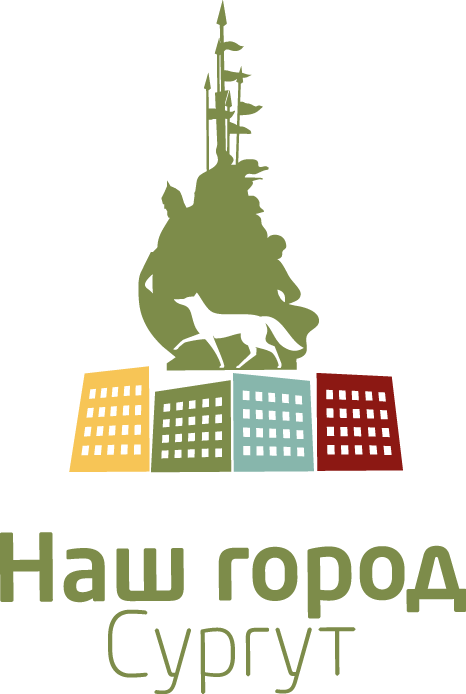 ханты-мансийский автономный округ-юграАдминистрация города сургутаМуниципальное казенное учреждение «наш город»Стр.1.Методологический раздел…..…………………………………………………31.2. Методико-процедурный раздел…………………………...………………..41.3 Общие сведения о респондентах……………………………………………52. Оценка потребителями качества оказываемых муниципальных услуг: 2.1. «Дошкольное образование в образовательных учреждениях, реализующих основную общеобразовательную программу дошкольного образования»…..…………………………………………………………...…….82.2. «Общее и дополнительное образование в общеобразовательных учреждениях»………………………………………………………………….…132.3. «Дополнительное образование в учреждениях дополнительного образования детей»………………………..……………………………………..182.4. «Организация и обеспечение отдыха и оздоровления детей»…………………………………………………..…………………………223. Заключение…..………………………...…………………………………….26Приложение 1.…...……………...………………………………………………..28Приложение 2.…...……………...………………………………………………..30Приложение 3…………………………………………………………………….39№Название этапаСрок реализации1.Подготовительный этап1.Подготовительный этап1.Подготовительный этап1.1Изучение материалов по указанной теме, расчет выборки исследованияЯнварь 20151.2Создание и согласование диагностического инструментарияФевраль 20152. Организационный этап2. Организационный этап2. Организационный этап2.1Проведение опроса потребителей муниципальных услуг по дошкольному образованию в образовательных учреждениях, реализующих программу дошкольного образования; общему и дополнительному образованию в общеобразовательных учреждениях; дополнительному образованию в учреждениях дополнительного образования детейМарт – Июнь 20153. Завершающий этап3. Завершающий этап3. Завершающий этап3.1Подготовка аналитического отчетаИюль 20153.2Оформление аналитического отчета Июль 20153.3Тиражирование и предоставление аналитического отчета в адрес департамента образованияИюль 20151. Нефтегазодобыча, переработка, геология14,72. Строительство4,43. Энергетика4,34. Все виды транспорта (ж/д, авиа, авто, речной)4,65. Почтовая, телефонная связь1,16. Жилищно-коммунальное хозяйство2,87. Легкая промышленность0,88. Работник системы образования 13,69. Работник системы здравоохранения 9,710. Работник культуры, соц. обслуживания1,811. СМИ0,412. Торговля, общепит, бытовое обслуживание8,913. Полиция, прокуратура, армия, суд, охрана и т.п.2,714. Муниципальный, государственный служащий7,015. Работник банка, страховой компании1,516. Предприниматель3,917. Студент, учащийся018. Временно без работы2,219. Пенсионер2,020. Занимаюсь домашним хозяйством, в декрете10,22009 г.2010 г.2012 г.2013 г.2014 г.2015 г.1. До 2 лет5,09,118,29,36,16,12. 2 - 3 года42,844,558,753,153,355,83. 3 - 4 года40,138,120,418,636,735,64. 4 - 5 лет6,45,40,02,21,71,25. 5 – 6 лет3,70,80,00,000,66. Затрудняюсь ответить2,02,12,716,81,70,67. Средний возраст3,132,892,623,162,802,362013 год2014 год2015 годЗ/о, в% (2015 год)Средний баллСредний баллСредний баллЗ/о, в% (2015 год)1. Общая оценка услуги «Дошкольное образование»7,698,789,307,42. Качество ухода и присмотра за детьми в детском саду (организация сна, питания, прогулок и др.) 8,029,099,451,23. Отношение воспитателей к детям (внимание, индивидуальный подход)8,069,049,562,54. Качество подготовки детей к школе (развитие внимания, памяти, речи и др.)-8,769,088,65. Отношение воспитателей к родителям-9,239,701,26. Режим работы дошкольного учреждения8,799,569,804,37. Обеспечение безопасности воспитанников8,179,359,515,58. Содержание здания7,468,748,784,39. Оснащение здания мебелью, оборудованием7,358,598,713,110. Содержание прилегающей территории7,558,648,414,311. Организация и проведение мероприятий (конкурсы, фестивали, выставки и т.п.)7,898,979,445,512. Кадровое обеспечение детского сада7,478,839,4414,713.  Обеспечение сохранности и укрепление здоровья детей 7,918,819,206,714. Оснащённость учреждения учебными и учебно-наглядными пособиями, играми, игрушками и другими средствами обучения-8,358,735,515. Медицинское сопровождение воспитанников8,128,569,275,52009 г.2010 г.2012 г.2013 г.2014 г.2015 г.1. Родительские собрания59,854,167,158,963,671,52. Личные встречи с классным руководителем51,660,944,051,554,857,33. Дневник школьника44,035,243,024,848,557,34. Непосредственно сам ребенок25,729,527,511,916,931,95. Личные встречи с преподавателями35,837,521,721,323,227,76. Электронный дневник (на интернет-сайте)14,827,915,931,724,6357. SMS-сообщение9,110,29,25,93,77,78. Уведомление по электронной почте2,76,38,712,92,98,89. Затрудняюсь ответить5,23,11,43,00,402009 г.2010 г.2012 г.2013 г.2014 г.2015 г.1. Посещение родительских собраний51,142,252,245,778,786,52. Оплата охраны школы46,239,028,86,44,46,63. Оплата ремонта кабинета, школы28,723,327,31,811,08,54. Участие в работе родительского комитета25,615,024,925,142,644,45. Оплата дополнительных платных образовательных услуг15,215,218,59,6--6. Оплата учебных пособий, оборудования13,527,016,66,4--7. Оплата проведения школьных празднований, чествований11,116,812,73,77,010,48. Личное участие в ремонте кабинета, школы10,36,49,31,410,78,99. Участие в школьных празднованиях, соревнованиях 10,38,65,48,722,820,810. Оформительские работы (газеты, стенды и т.п.)5,23,23,95,08,58,111. Охрана, патрулирование территории школы3,93,52,92,31,81,212. Оценка результатов работы школы**2,43,214,019,713. Организация школьных конкурсов, соревнований, праздников7,45,32,42,712,91714. Участие в работе попечительского (управляющего) совета5,40,52,01,42,97,315. Я не участвую15,018,720,520,55,98,116. Другое***13,21,5*2013 год2014 год2015 годЗ/о, в%, 2015 годСредний баллСредний баллСредний баллОбщее образованиеОбщее образованиеОбщее образованиеОбщее образованиеОбщее образование1. Оценка качества общего образования в общеобразовательном учреждении в целом7,228,518,805,82. Внимание педагогов к ребёнку, индивидуальный подход к ученикам-8,088,573,53. Предоставление информации о текущей успеваемости ребёнка (детей)7,458,928,952,74. Квалификация учителей, педагогов7,839,039,2712,35. Организация питания детей в школьной столовой, буфете7,288,338,226,96. Обеспечение безопасности детей 7,468,509,0411,57. Оснащение помещений мебелью, оборудованием, средствами обучения7,388,408,636,28. Проведение мероприятий (олимпиад, конференций, соревнований, фестивалей, конкурсов, акций и т.п.)7,919,079,136,99. Содержание здания (качество ремонта) 7,588,118,545,810. Содержание прилегающей территории7,588,478,544,211. Обеспечение сохранности здоровья детей7,608,589,139,612. Обеспечение учащихся учебниками7,548,889,343,513. Предоставление информации об образовательных программах и учебных планах7,288,729,148,514. Отношение учителей с учениками и их родителями7,558,949,295,415. Психолого-педагогическое и медико-социальное сопровождение детей7,388,138,731516. Предоставление учащимся доступа к информационным образовательным ресурсам (библиотека, интернет и др.)7,808,979,2612,317. Работа классного руководителя-9,329,424,2Дополнительное образованиеДополнительное образованиеДополнительное образованиеДополнительное образованиеДополнительное образование1. Оценка качества услуг дополнительного образования в общеобразовательном учреждении в целом7,298,389,374,42. Квалификация педагогов-8,689,654,03. Использование современных образовательных технологий-8,439,246,04. Отношение педагогов с учениками и их родителями-8,629,532,85. Внимание педагогов к ребенку, индивидуальный подход к ученикам -8,439,391,66. Обеспечение безопасности учеников-8,449,355,62013 год2014 год2015 годЗ/о, в%, в 2015 годуСредний баллСредний баллСредний баллЗ/о, в%, в 2015 году1. Качество услуг дополнительного образования в учреждении дополнительного образования в целом8,699,139,162,02. Квалификация педагогов8,679,249,523,23. Использование современных образовательных технологий8,668,879,037,94. Отношение педагогов с учениками и их родителями8,529,219,493,65. Внимание педагогов к ребенку, индивидуальный подход к ученикам8,488,979,332,46. Обеспечение безопасности учеников8,618,989,347,57. Режим работы учреждений дополнительного образования8,159,119,224,48. Содержание здания, территории8,299,118,804,89. Оснащение учреждений мебелью, оборудованием8,359,028,556,010. Проведение мероприятий (фестивалей, конкурсов, выставок, акций и т.п.)8,609,119,114,811. Предоставление информации об образовательных программах и учебных планах8,149,019,014,82013 год2014 год2015 годЗ/о, в%, в 2015 годуСредний баллСредний баллСредний баллЗ/о, в%, в 2015 году1. Общая оценка организации и обеспечения отдыха и оздоровления детей8,617,668,8314,32. Режим работы школьного лагеря8,348,508,787,13. Содержание досугово-образовательных программ пришкольного лагеря8,579,378,8012,94. Качество проводимых мероприятий-7,969,0210,05. Качество работы педагогов, работающих в пришкольном лагере8,658,159,5011,46. Отношение педагогов, воспитателей к детям и их родителями8,548,449,6210,07. Организация питания детей8,338,348,678,68. Обеспечение безопасности детей8,297,849,0214,3№Наименование муниципальной услугиОбразовательные учрежденияОбразовательные учреждения1«Дошкольное образование в образовательных учреждениях, реализующих основную образовательную программу дошкольного образования»1МБДОУ детский сад №77«Бусинка»1«Дошкольное образование в образовательных учреждениях, реализующих основную образовательную программу дошкольного образования»2МБДОУ детский сад №92 «Веснушка»1«Дошкольное образование в образовательных учреждениях, реализующих основную образовательную программу дошкольного образования»3МБДОУ детский сад №47 «Гусельки»1«Дошкольное образование в образовательных учреждениях, реализующих основную образовательную программу дошкольного образования»4МБДОУ детский сад №79 «Садко»1«Дошкольное образование в образовательных учреждениях, реализующих основную образовательную программу дошкольного образования»5МБДОУ детский сад №61 «Лель»1«Дошкольное образование в образовательных учреждениях, реализующих основную образовательную программу дошкольного образования»6МБДОУ  детский сад №17 «Белочка»1«Дошкольное образование в образовательных учреждениях, реализующих основную образовательную программу дошкольного образования»7МБДОУ детский сад №26 «Золотая рыбка»1«Дошкольное образование в образовательных учреждениях, реализующих основную образовательную программу дошкольного образования»8МБОУ гимназия «Лаборатория Салахова»1«Дошкольное образование в образовательных учреждениях, реализующих основную образовательную программу дошкольного образования»9МБОУ начальная школа №422«Общее и дополнительное образование в общеобразовательных учреждениях»1МБОУ средняя школа №312«Общее и дополнительное образование в общеобразовательных учреждениях»2МБОУ начальная общеобразовательная школа №352«Общее и дополнительное образование в общеобразовательных учреждениях»3МБОУ гимназия имени Ф.К.Салманова2«Общее и дополнительное образование в общеобразовательных учреждениях»4МБОУ лицей имени генерал-майора Хисматулина Василия Ивановича2«Общее и дополнительное образование в общеобразовательных учреждениях»5МБОУ средняя общеобразовательная школа №322«Общее и дополнительное образование в общеобразовательных учреждениях»6МБОУ средняя общеобразовательная школа №202«Общее и дополнительное образование в общеобразовательных учреждениях»7МБОУ средняя общеобразовательная школа №42«Общее и дополнительное образование в общеобразовательных учреждениях»8МБОУ средняя общеобразовательная школа №8 имени Сибирцева А.Н.2«Общее и дополнительное образование в общеобразовательных учреждениях»9МБОУ средняя общеобразовательная школа №12«Общее и дополнительное образование в общеобразовательных учреждениях»10МБОУ средняя общеобразовательная школа №52«Общее и дополнительное образование в общеобразовательных учреждениях»11МБОУ средняя общеобразовательная школа №442«Общее и дополнительное образование в общеобразовательных учреждениях»12МБОУ начальная школа №422«Общее и дополнительное образование в общеобразовательных учреждениях»13МБОУ начальная школа №373«Дополнительное образование в учреждениях дополнительного образования»1МБОУ межшкольный учебный комбинат «Центр индивидуального развития»3«Дополнительное образование в учреждениях дополнительного образования»2МБОУ дополнительного образования «Центр детского творчества»3«Дополнительное образование в учреждениях дополнительного образования»3МБОУ дополнительного образования Центр научно технического творчества «Информатика +»3«Дополнительное образование в учреждениях дополнительного образования»4МАОУ дополнительного образования «Центр плавания «Дельфин»3«Дополнительное образование в учреждениях дополнительного образования»5МБОУ дополнительного образования «Станция юных натуралистов»3«Дополнительное образование в учреждениях дополнительного образования»5МБОУ дополнительного образования «Станция юных техников»4«Организация и обеспечение отдыха и оздоровления детей»1Лагерь с дневным пребыванием детей муниципального бюджетного общеобразовательного учреждения средней общеобразовательной школы №324«Организация и обеспечение отдыха и оздоровления детей»2Лагерь с дневным пребыванием детей муниципального бюджетного общеобразовательного учреждения средней общеобразовательной школы №204«Организация и обеспечение отдыха и оздоровления детей»3Лагерь с дневным пребыванием детей муниципального бюджетного общеобразовательного учреждения средней общеобразовательной школы №14«Организация и обеспечение отдыха и оздоровления детей»4Лагерь с дневным пребыванием детей муниципального бюджетного общеобразовательного учреждения средней общеобразовательной школы №44«Организация и обеспечение отдыха и оздоровления детей»5Лагерь с дневным пребыванием детей муниципального бюджетного общеобразовательного учреждения средней общеобразовательной школы №54«Организация и обеспечение отдыха и оздоровления детей»6Лагерь с дневным пребыванием детей муниципального бюджетного общеобразовательного учреждения начальной школы №37Наименование вопросаНаименование вопросаНаименование вопросаНаименование вопросаНаименование вопросаНаименование вопросаПроцентПроцентДошкольное образованиеДошкольное образованиеДошкольное образованиеДошкольное образованиеДошкольное образованиеДошкольное образованиеДошкольное образованиеДошкольное образованиеКак Вы считаете, с какого возраста ребенку целесообразно начинать посещать детский сад?Как Вы считаете, с какого возраста ребенку целесообразно начинать посещать детский сад?Как Вы считаете, с какого возраста ребенку целесообразно начинать посещать детский сад?Как Вы считаете, с какого возраста ребенку целесообразно начинать посещать детский сад?Как Вы считаете, с какого возраста ребенку целесообразно начинать посещать детский сад?Как Вы считаете, с какого возраста ребенку целесообразно начинать посещать детский сад?Как Вы считаете, с какого возраста ребенку целесообразно начинать посещать детский сад?Как Вы считаете, с какого возраста ребенку целесообразно начинать посещать детский сад?До 2 летДо 2 летДо 2 летДо 2 летДо 2 летДо 2 летДо 2 лет6,12 – 3 года2 – 3 года2 – 3 года2 – 3 года2 – 3 года2 – 3 года2 – 3 года55,83 – 4 года3 – 4 года3 – 4 года3 – 4 года3 – 4 года3 – 4 года3 – 4 года35,64 – 5 лет4 – 5 лет4 – 5 лет4 – 5 лет4 – 5 лет4 – 5 лет4 – 5 лет1,25) 5 – 6 лет5) 5 – 6 лет5) 5 – 6 лет5) 5 – 6 лет5) 5 – 6 лет5) 5 – 6 лет5) 5 – 6 лет0,6Затрудняюсь ответитьЗатрудняюсь ответитьЗатрудняюсь ответитьЗатрудняюсь ответитьЗатрудняюсь ответитьЗатрудняюсь ответитьЗатрудняюсь ответить0,6Почему Вы отдали ребёнка в детский сад?Почему Вы отдали ребёнка в детский сад?Почему Вы отдали ребёнка в детский сад?Почему Вы отдали ребёнка в детский сад?Почему Вы отдали ребёнка в детский сад?Почему Вы отдали ребёнка в детский сад?Почему Вы отдали ребёнка в детский сад?Почему Вы отдали ребёнка в детский сад?Чтобы он получил дошкольное образованиеЧтобы он получил дошкольное образованиеЧтобы он получил дошкольное образованиеЧтобы он получил дошкольное образованиеЧтобы он получил дошкольное образованиеЧтобы он получил дошкольное образованиеЧтобы он получил дошкольное образование53,4Для общего развития, формирования общей культурыДля общего развития, формирования общей культурыДля общего развития, формирования общей культурыДля общего развития, формирования общей культурыДля общего развития, формирования общей культурыДля общего развития, формирования общей культурыДля общего развития, формирования общей культуры63,2Чтобы он научился находиться в коллективе, общаться с детьмиЧтобы он научился находиться в коллективе, общаться с детьмиЧтобы он научился находиться в коллективе, общаться с детьмиЧтобы он научился находиться в коллективе, общаться с детьмиЧтобы он научился находиться в коллективе, общаться с детьмиЧтобы он научился находиться в коллективе, общаться с детьмиЧтобы он научился находиться в коллективе, общаться с детьми82,8Чтобы он получил подготовку к школеЧтобы он получил подготовку к школеЧтобы он получил подготовку к школеЧтобы он получил подготовку к школеЧтобы он получил подготовку к школеЧтобы он получил подготовку к школеЧтобы он получил подготовку к школе36,8Чтобы за ним был хороший уход, была обеспечена безопасность ребёнка (в отсутствие родителей)Чтобы за ним был хороший уход, была обеспечена безопасность ребёнка (в отсутствие родителей)Чтобы за ним был хороший уход, была обеспечена безопасность ребёнка (в отсутствие родителей)Чтобы за ним был хороший уход, была обеспечена безопасность ребёнка (в отсутствие родителей)Чтобы за ним был хороший уход, была обеспечена безопасность ребёнка (в отсутствие родителей)Чтобы за ним был хороший уход, была обеспечена безопасность ребёнка (в отсутствие родителей)Чтобы за ним был хороший уход, была обеспечена безопасность ребёнка (в отсутствие родителей)29,4Потому что с ним некому сидеть домаПотому что с ним некому сидеть домаПотому что с ним некому сидеть домаПотому что с ним некому сидеть домаПотому что с ним некому сидеть домаПотому что с ним некому сидеть домаПотому что с ним некому сидеть дома6,1Потому что не можем себе позволить нанять частного воспитателя/нянюПотому что не можем себе позволить нанять частного воспитателя/нянюПотому что не можем себе позволить нанять частного воспитателя/нянюПотому что не можем себе позволить нанять частного воспитателя/нянюПотому что не можем себе позволить нанять частного воспитателя/нянюПотому что не можем себе позволить нанять частного воспитателя/нянюПотому что не можем себе позволить нанять частного воспитателя/няню3,1ДругоеДругоеДругоеДругоеДругоеДругоеДругое0,6Затрудняюсь ответитьЗатрудняюсь ответитьЗатрудняюсь ответитьЗатрудняюсь ответитьЗатрудняюсь ответитьЗатрудняюсь ответитьЗатрудняюсь ответить0Удовлетворены ли Вы лично качеством дошкольного образования?Удовлетворены ли Вы лично качеством дошкольного образования?Удовлетворены ли Вы лично качеством дошкольного образования?Удовлетворены ли Вы лично качеством дошкольного образования?Удовлетворены ли Вы лично качеством дошкольного образования?Удовлетворены ли Вы лично качеством дошкольного образования?Удовлетворены ли Вы лично качеством дошкольного образования?Удовлетворены ли Вы лично качеством дошкольного образования?Удовлетворен полностьюУдовлетворен полностьюУдовлетворен полностьюУдовлетворен полностьюУдовлетворен полностьюУдовлетворен полностьюУдовлетворен полностью60,1Скорее удовлетворен, чем не удовлетворенСкорее удовлетворен, чем не удовлетворенСкорее удовлетворен, чем не удовлетворенСкорее удовлетворен, чем не удовлетворенСкорее удовлетворен, чем не удовлетворенСкорее удовлетворен, чем не удовлетворенСкорее удовлетворен, чем не удовлетворен31,9Удовлетворен относительноУдовлетворен относительноУдовлетворен относительноУдовлетворен относительноУдовлетворен относительноУдовлетворен относительноУдовлетворен относительно4,9Скорее не удовлетворенСкорее не удовлетворенСкорее не удовлетворенСкорее не удовлетворенСкорее не удовлетворенСкорее не удовлетворенСкорее не удовлетворен0,6Не удовлетворенНе удовлетворенНе удовлетворенНе удовлетворенНе удовлетворенНе удовлетворенНе удовлетворен0,6Затрудняюсь ответитьЗатрудняюсь ответитьЗатрудняюсь ответитьЗатрудняюсь ответитьЗатрудняюсь ответитьЗатрудняюсь ответитьЗатрудняюсь ответить1,8Насколько Вы осведомлены о программе дошкольного образования?Насколько Вы осведомлены о программе дошкольного образования?Насколько Вы осведомлены о программе дошкольного образования?Насколько Вы осведомлены о программе дошкольного образования?Насколько Вы осведомлены о программе дошкольного образования?Насколько Вы осведомлены о программе дошкольного образования?Насколько Вы осведомлены о программе дошкольного образования?Насколько Вы осведомлены о программе дошкольного образования?Имею полную информациюИмею полную информациюИмею полную информациюИмею полную информациюИмею полную информациюИмею полную информациюИмею полную информацию76,1Что-то слышал(а)Что-то слышал(а)Что-то слышал(а)Что-то слышал(а)Что-то слышал(а)Что-то слышал(а)Что-то слышал(а)13,5Не осведомлен(а)Не осведомлен(а)Не осведомлен(а)Не осведомлен(а)Не осведомлен(а)Не осведомлен(а)Не осведомлен(а)3,1Не знаю, и знать не должен (не должна)Не знаю, и знать не должен (не должна)Не знаю, и знать не должен (не должна)Не знаю, и знать не должен (не должна)Не знаю, и знать не должен (не должна)Не знаю, и знать не должен (не должна)Не знаю, и знать не должен (не должна)0Затрудняюсь ответитьЗатрудняюсь ответитьЗатрудняюсь ответитьЗатрудняюсь ответитьЗатрудняюсь ответитьЗатрудняюсь ответитьЗатрудняюсь ответить7,4Пожалуйста, оцените уровень качества предоставления муниципальной услуги «Дошкольное образование в образовательных учреждениях, реализующих программу дошкольного образования»Средний баллСредний баллСредний баллСредний баллСредний баллСредний баллЗатрудняются ответить1)Общая оценка услуги «Дошкольное образование»9,309,309,309,309,309,307,42)Качество ухода и присмотра за детьми в детском саду (организация сна, питания, прогулок и др.) 9,459,459,459,459,459,451,23)Отношение воспитателей к детям (внимание, индивидуальный подход)9,569,569,569,569,569,562,54)Качество подготовки детей к школе (развитие внимания, памяти, речи и др.)9,089,089,089,089,089,088,65)Отношение воспитателей к родителям9,709,709,709,709,709,701,26)Режим работы дошкольного учреждения9,809,809,809,809,809,804,37)Обеспечение безопасности воспитанников9,519,519,519,519,519,515,58)Содержание здания8,788,788,788,788,788,784,39)Оснащение здания мебелью, оборудованием8,718,718,718,718,718,713,110)Содержание прилегающей территории8,418,418,418,418,418,414,311)Организация и проведение мероприятий (конкурсы, фестивали, выставки и т.п.)9,449,449,449,449,449,445,512) Кадровое обеспечение детского сада9,449,449,449,449,449,4414,713) Обеспечение сохранности и укрепление здоровья детей 9,209,209,209,209,209,206,714) Оснащённость учреждения учебными и учебно-наглядными пособиями, играми, игрушками и другими средствами обучения8,738,738,738,738,738,735,515) Медицинское сопровождение воспитанников9,279,279,279,279,279,275,5Каким образом Вы участвуете в жизни дошкольного образовательного учреждения, в котором обучается Ваш ребенок?Каким образом Вы участвуете в жизни дошкольного образовательного учреждения, в котором обучается Ваш ребенок?Каким образом Вы участвуете в жизни дошкольного образовательного учреждения, в котором обучается Ваш ребенок?Каким образом Вы участвуете в жизни дошкольного образовательного учреждения, в котором обучается Ваш ребенок?Каким образом Вы участвуете в жизни дошкольного образовательного учреждения, в котором обучается Ваш ребенок?Каким образом Вы участвуете в жизни дошкольного образовательного учреждения, в котором обучается Ваш ребенок?Каким образом Вы участвуете в жизни дошкольного образовательного учреждения, в котором обучается Ваш ребенок?Каким образом Вы участвуете в жизни дошкольного образовательного учреждения, в котором обучается Ваш ребенок?1)Я не участвую1)Я не участвую1)Я не участвую1)Я не участвую1)Я не участвую1)Я не участвую1)Я не участвую7,42)Участвую в работе родительского комитета2)Участвую в работе родительского комитета2)Участвую в работе родительского комитета2)Участвую в работе родительского комитета2)Участвую в работе родительского комитета2)Участвую в работе родительского комитета2)Участвую в работе родительского комитета37,43)Участвую в ремонте помещений детского сада3)Участвую в ремонте помещений детского сада3)Участвую в ремонте помещений детского сада3)Участвую в ремонте помещений детского сада3)Участвую в ремонте помещений детского сада3)Участвую в ремонте помещений детского сада3)Участвую в ремонте помещений детского сада6,14)Выделяю средства на ремонт помещений детского сада4)Выделяю средства на ремонт помещений детского сада4)Выделяю средства на ремонт помещений детского сада4)Выделяю средства на ремонт помещений детского сада4)Выделяю средства на ремонт помещений детского сада4)Выделяю средства на ремонт помещений детского сада4)Выделяю средства на ремонт помещений детского сада5,55)Посещаю родительские собрания5)Посещаю родительские собрания5)Посещаю родительские собрания5)Посещаю родительские собрания5)Посещаю родительские собрания5)Посещаю родительские собрания5)Посещаю родительские собрания84,76)Участвую в организации конкурсов, соревнований, праздников6)Участвую в организации конкурсов, соревнований, праздников6)Участвую в организации конкурсов, соревнований, праздников6)Участвую в организации конкурсов, соревнований, праздников6)Участвую в организации конкурсов, соревнований, праздников6)Участвую в организации конкурсов, соревнований, праздников6)Участвую в организации конкурсов, соревнований, праздников25,87)Выделяю средства на организацию конкурсов, соревнований, праздников7)Выделяю средства на организацию конкурсов, соревнований, праздников7)Выделяю средства на организацию конкурсов, соревнований, праздников7)Выделяю средства на организацию конкурсов, соревнований, праздников7)Выделяю средства на организацию конкурсов, соревнований, праздников7)Выделяю средства на организацию конкурсов, соревнований, праздников7)Выделяю средства на организацию конкурсов, соревнований, праздников12,98)Помогаю в оформлении помещений (газеты, стенды, рисунки и т.п.)8)Помогаю в оформлении помещений (газеты, стенды, рисунки и т.п.)8)Помогаю в оформлении помещений (газеты, стенды, рисунки и т.п.)8)Помогаю в оформлении помещений (газеты, стенды, рисунки и т.п.)8)Помогаю в оформлении помещений (газеты, стенды, рисунки и т.п.)8)Помогаю в оформлении помещений (газеты, стенды, рисунки и т.п.)8)Помогаю в оформлении помещений (газеты, стенды, рисунки и т.п.)28,29)Выделяю средства на покупку учебных пособий, игр, игрушек 9)Выделяю средства на покупку учебных пособий, игр, игрушек 9)Выделяю средства на покупку учебных пособий, игр, игрушек 9)Выделяю средства на покупку учебных пособий, игр, игрушек 9)Выделяю средства на покупку учебных пособий, игр, игрушек 9)Выделяю средства на покупку учебных пособий, игр, игрушек 9)Выделяю средства на покупку учебных пособий, игр, игрушек 21,510)Участвую в мероприятиях, организуемых в детском саду (спектакли, соревнования, конкурсы, праздники и т.п.)10)Участвую в мероприятиях, организуемых в детском саду (спектакли, соревнования, конкурсы, праздники и т.п.)10)Участвую в мероприятиях, организуемых в детском саду (спектакли, соревнования, конкурсы, праздники и т.п.)10)Участвую в мероприятиях, организуемых в детском саду (спектакли, соревнования, конкурсы, праздники и т.п.)10)Участвую в мероприятиях, организуемых в детском саду (спектакли, соревнования, конкурсы, праздники и т.п.)10)Участвую в мероприятиях, организуемых в детском саду (спектакли, соревнования, конкурсы, праздники и т.п.)10)Участвую в мероприятиях, организуемых в детском саду (спектакли, соревнования, конкурсы, праздники и т.п.)32,511)Участвую в благоустройстве территории детского сада (очистка от снега, озеленение и т.д.)11)Участвую в благоустройстве территории детского сада (очистка от снега, озеленение и т.д.)11)Участвую в благоустройстве территории детского сада (очистка от снега, озеленение и т.д.)11)Участвую в благоустройстве территории детского сада (очистка от снега, озеленение и т.д.)11)Участвую в благоустройстве территории детского сада (очистка от снега, озеленение и т.д.)11)Участвую в благоустройстве территории детского сада (очистка от снега, озеленение и т.д.)11)Участвую в благоустройстве территории детского сада (очистка от снега, озеленение и т.д.)27,612)Другое12)Другое12)Другое12)Другое12)Другое12)Другое12)Другое1,2Общее образованиеОбщее образованиеОбщее образованиеОбщее образованиеОбщее образованиеОбщее образованиеОбщее образованиеОбщее образованиеКакой источник получения информации об успеваемости и поведении своего ребенка (детей) для Вас наиболее предпочтителен?Какой источник получения информации об успеваемости и поведении своего ребенка (детей) для Вас наиболее предпочтителен?Какой источник получения информации об успеваемости и поведении своего ребенка (детей) для Вас наиболее предпочтителен?Какой источник получения информации об успеваемости и поведении своего ребенка (детей) для Вас наиболее предпочтителен?Какой источник получения информации об успеваемости и поведении своего ребенка (детей) для Вас наиболее предпочтителен?Какой источник получения информации об успеваемости и поведении своего ребенка (детей) для Вас наиболее предпочтителен?Какой источник получения информации об успеваемости и поведении своего ребенка (детей) для Вас наиболее предпочтителен?Какой источник получения информации об успеваемости и поведении своего ребенка (детей) для Вас наиболее предпочтителен?1)Родительские собрания1)Родительские собрания1)Родительские собрания1)Родительские собрания1)Родительские собрания1)Родительские собрания1)Родительские собрания71,52)Личные встречи с классным руководителем2)Личные встречи с классным руководителем2)Личные встречи с классным руководителем2)Личные встречи с классным руководителем2)Личные встречи с классным руководителем2)Личные встречи с классным руководителем2)Личные встречи с классным руководителем57,33)Личные встречи с преподавателями3)Личные встречи с преподавателями3)Личные встречи с преподавателями3)Личные встречи с преподавателями3)Личные встречи с преподавателями3)Личные встречи с преподавателями3)Личные встречи с преподавателями27,74)Дневник школьника4)Дневник школьника4)Дневник школьника4)Дневник школьника4)Дневник школьника4)Дневник школьника4)Дневник школьника57,35)Электронный дневник (на  интернет-сайте)5)Электронный дневник (на  интернет-сайте)5)Электронный дневник (на  интернет-сайте)5)Электронный дневник (на  интернет-сайте)5)Электронный дневник (на  интернет-сайте)5)Электронный дневник (на  интернет-сайте)5)Электронный дневник (на  интернет-сайте)35,06)SMS-сообщение6)SMS-сообщение6)SMS-сообщение6)SMS-сообщение6)SMS-сообщение6)SMS-сообщение6)SMS-сообщение7,77)Уведомление по электронной почте7)Уведомление по электронной почте7)Уведомление по электронной почте7)Уведомление по электронной почте7)Уведомление по электронной почте7)Уведомление по электронной почте7)Уведомление по электронной почте8,88)Непосредственно сам ребенок8)Непосредственно сам ребенок8)Непосредственно сам ребенок8)Непосредственно сам ребенок8)Непосредственно сам ребенок8)Непосредственно сам ребенок8)Непосредственно сам ребенок31,99)Затрудняюсь ответить9)Затрудняюсь ответить9)Затрудняюсь ответить9)Затрудняюсь ответить9)Затрудняюсь ответить9)Затрудняюсь ответить9)Затрудняюсь ответить010)Другое10)Другое10)Другое10)Другое10)Другое10)Другое10)Другое0,4Что, по Вашему мнению, отражают школьные отметки?Что, по Вашему мнению, отражают школьные отметки?Что, по Вашему мнению, отражают школьные отметки?Что, по Вашему мнению, отражают школьные отметки?Что, по Вашему мнению, отражают школьные отметки?Что, по Вашему мнению, отражают школьные отметки?Что, по Вашему мнению, отражают школьные отметки?Что, по Вашему мнению, отражают школьные отметки?1)Реальный уровень знаний и умений школьника1)Реальный уровень знаний и умений школьника1)Реальный уровень знаний и умений школьника1)Реальный уровень знаний и умений школьника1)Реальный уровень знаний и умений школьника1)Реальный уровень знаний и умений школьника1)Реальный уровень знаний и умений школьника56,52)Уровень знаний и умений школьника, относительно устоявшихся  в школе (или классе) норм2)Уровень знаний и умений школьника, относительно устоявшихся  в школе (или классе) норм2)Уровень знаний и умений школьника, относительно устоявшихся  в школе (или классе) норм2)Уровень знаний и умений школьника, относительно устоявшихся  в школе (или классе) норм2)Уровень знаний и умений школьника, относительно устоявшихся  в школе (или классе) норм2)Уровень знаний и умений школьника, относительно устоявшихся  в школе (или классе) норм2)Уровень знаний и умений школьника, относительно устоявшихся  в школе (или классе) норм31,93)Отношение учителя к школьнику3)Отношение учителя к школьнику3)Отношение учителя к школьнику3)Отношение учителя к школьнику3)Отношение учителя к школьнику3)Отношение учителя к школьнику3)Отношение учителя к школьнику6,54)Затрудняюсь ответить4)Затрудняюсь ответить4)Затрудняюсь ответить4)Затрудняюсь ответить4)Затрудняюсь ответить4)Затрудняюсь ответить4)Затрудняюсь ответить4,65)Другое5)Другое5)Другое5)Другое5)Другое5)Другое5)Другое0,4Нуждается ли Ваш ребёнок (дети) в занятиях с репетитором?Нуждается ли Ваш ребёнок (дети) в занятиях с репетитором?Нуждается ли Ваш ребёнок (дети) в занятиях с репетитором?Нуждается ли Ваш ребёнок (дети) в занятиях с репетитором?Нуждается ли Ваш ребёнок (дети) в занятиях с репетитором?Нуждается ли Ваш ребёнок (дети) в занятиях с репетитором?Нуждается ли Ваш ребёнок (дети) в занятиях с репетитором?Нуждается ли Ваш ребёнок (дети) в занятиях с репетитором?1)Да, по предмету (предметам) школьной программы1)Да, по предмету (предметам) школьной программы1)Да, по предмету (предметам) школьной программы1)Да, по предмету (предметам) школьной программы1)Да, по предмету (предметам) школьной программы1)Да, по предмету (предметам) школьной программы1)Да, по предмету (предметам) школьной программы30,82)Да, для получения высокого балла ЕГЭ2)Да, для получения высокого балла ЕГЭ2)Да, для получения высокого балла ЕГЭ2)Да, для получения высокого балла ЕГЭ2)Да, для получения высокого балла ЕГЭ2)Да, для получения высокого балла ЕГЭ2)Да, для получения высокого балла ЕГЭ29,23)Да, для получения специальных умений, знаний (по музыке, программированию и т.п.)3)Да, для получения специальных умений, знаний (по музыке, программированию и т.п.)3)Да, для получения специальных умений, знаний (по музыке, программированию и т.п.)3)Да, для получения специальных умений, знаний (по музыке, программированию и т.п.)3)Да, для получения специальных умений, знаний (по музыке, программированию и т.п.)3)Да, для получения специальных умений, знаний (по музыке, программированию и т.п.)3)Да, для получения специальных умений, знаний (по музыке, программированию и т.п.)7,34)Нет, пока такой необходимости нет4)Нет, пока такой необходимости нет4)Нет, пока такой необходимости нет4)Нет, пока такой необходимости нет4)Нет, пока такой необходимости нет4)Нет, пока такой необходимости нет4)Нет, пока такой необходимости нет37,35)Затрудняюсь ответить5)Затрудняюсь ответить5)Затрудняюсь ответить5)Затрудняюсь ответить5)Затрудняюсь ответить5)Затрудняюсь ответить5)Затрудняюсь ответить6,2С какими проблемами сталкивается Ваш ребенок (дети) в процессе обучения в общеобразовательном учреждении?С какими проблемами сталкивается Ваш ребенок (дети) в процессе обучения в общеобразовательном учреждении?С какими проблемами сталкивается Ваш ребенок (дети) в процессе обучения в общеобразовательном учреждении?С какими проблемами сталкивается Ваш ребенок (дети) в процессе обучения в общеобразовательном учреждении?С какими проблемами сталкивается Ваш ребенок (дети) в процессе обучения в общеобразовательном учреждении?С какими проблемами сталкивается Ваш ребенок (дети) в процессе обучения в общеобразовательном учреждении?С какими проблемами сталкивается Ваш ребенок (дети) в процессе обучения в общеобразовательном учреждении?С какими проблемами сталкивается Ваш ребенок (дети) в процессе обучения в общеобразовательном учреждении?1)Конфликты с педагогами1)Конфликты с педагогами1)Конфликты с педагогами1)Конфликты с педагогами1)Конфликты с педагогами1)Конфликты с педагогами1)Конфликты с педагогами4,32)Конфликты с одноклассниками2)Конфликты с одноклассниками2)Конфликты с одноклассниками2)Конфликты с одноклассниками2)Конфликты с одноклассниками2)Конфликты с одноклассниками2)Конфликты с одноклассниками10,13)Низкая успеваемость3)Низкая успеваемость3)Низкая успеваемость3)Низкая успеваемость3)Низкая успеваемость3)Низкая успеваемость3)Низкая успеваемость10,14)В школе ребёнку скучно4)В школе ребёнку скучно4)В школе ребёнку скучно4)В школе ребёнку скучно4)В школе ребёнку скучно4)В школе ребёнку скучно4)В школе ребёнку скучно1,95)Не понимает объяснения учителя5)Не понимает объяснения учителя5)Не понимает объяснения учителя5)Не понимает объяснения учителя5)Не понимает объяснения учителя5)Не понимает объяснения учителя5)Не понимает объяснения учителя12,56)Большая нагрузка (много задают на дом)6)Большая нагрузка (много задают на дом)6)Большая нагрузка (много задают на дом)6)Большая нагрузка (много задают на дом)6)Большая нагрузка (много задают на дом)6)Большая нагрузка (много задают на дом)6)Большая нагрузка (много задают на дом)12,17)У ребенка в школе отнимают деньги (вещи)7)У ребенка в школе отнимают деньги (вещи)7)У ребенка в школе отнимают деньги (вещи)7)У ребенка в школе отнимают деньги (вещи)7)У ребенка в школе отнимают деньги (вещи)7)У ребенка в школе отнимают деньги (вещи)7)У ребенка в школе отнимают деньги (вещи)0,48)Мне о проблемах неизвестно8)Мне о проблемах неизвестно8)Мне о проблемах неизвестно8)Мне о проблемах неизвестно8)Мне о проблемах неизвестно8)Мне о проблемах неизвестно8)Мне о проблемах неизвестно6,69)С проблемами не сталкивался9)С проблемами не сталкивался9)С проблемами не сталкивался9)С проблемами не сталкивался9)С проблемами не сталкивался9)С проблемами не сталкивался9)С проблемами не сталкивался57,610)Другое10)Другое10)Другое10)Другое10)Другое10)Другое10)Другое2,3Кто на Ваш взгляд должен решать проблемы, связанные с обучением ребёнка (детей)?Кто на Ваш взгляд должен решать проблемы, связанные с обучением ребёнка (детей)?Кто на Ваш взгляд должен решать проблемы, связанные с обучением ребёнка (детей)?Кто на Ваш взгляд должен решать проблемы, связанные с обучением ребёнка (детей)?Кто на Ваш взгляд должен решать проблемы, связанные с обучением ребёнка (детей)?Кто на Ваш взгляд должен решать проблемы, связанные с обучением ребёнка (детей)?Кто на Ваш взгляд должен решать проблемы, связанные с обучением ребёнка (детей)?Кто на Ваш взгляд должен решать проблемы, связанные с обучением ребёнка (детей)?1)Родители, семья1)Родители, семья1)Родители, семья1)Родители, семья1)Родители, семья1)Родители, семья1)Родители, семья89,22)Классный руководитель, учителя (педагоги)2)Классный руководитель, учителя (педагоги)2)Классный руководитель, учителя (педагоги)2)Классный руководитель, учителя (педагоги)2)Классный руководитель, учителя (педагоги)2)Классный руководитель, учителя (педагоги)2)Классный руководитель, учителя (педагоги)64,53)Педагог-психолог3)Педагог-психолог3)Педагог-психолог3)Педагог-психолог3)Педагог-психолог3)Педагог-психолог3)Педагог-психолог12,04)Администрация школы4)Администрация школы4)Администрация школы4)Администрация школы4)Администрация школы4)Администрация школы4)Администрация школы8,95)Социальный педагог5)Социальный педагог5)Социальный педагог5)Социальный педагог5)Социальный педагог5)Социальный педагог5)Социальный педагог5,86)Специалисты Департамента образования г. Сургута6)Специалисты Департамента образования г. Сургута6)Специалисты Департамента образования г. Сургута6)Специалисты Департамента образования г. Сургута6)Специалисты Департамента образования г. Сургута6)Специалисты Департамента образования г. Сургута6)Специалисты Департамента образования г. Сургута1,97)Специалисты Комиссии по делам несовершеннолетних7)Специалисты Комиссии по делам несовершеннолетних7)Специалисты Комиссии по делам несовершеннолетних7)Специалисты Комиссии по делам несовершеннолетних7)Специалисты Комиссии по делам несовершеннолетних7)Специалисты Комиссии по делам несовершеннолетних7)Специалисты Комиссии по делам несовершеннолетних08)Специалисты Комитета по опеке и попечительству8)Специалисты Комитета по опеке и попечительству8)Специалисты Комитета по опеке и попечительству8)Специалисты Комитета по опеке и попечительству8)Специалисты Комитета по опеке и попечительству8)Специалисты Комитета по опеке и попечительству8)Специалисты Комитета по опеке и попечительству0,49)Никто9)Никто9)Никто9)Никто9)Никто9)Никто9)Никто010)Не имею проблем с обучением ребёнка10)Не имею проблем с обучением ребёнка10)Не имею проблем с обучением ребёнка10)Не имею проблем с обучением ребёнка10)Не имею проблем с обучением ребёнка10)Не имею проблем с обучением ребёнка10)Не имею проблем с обучением ребёнка16,211)Другое11)Другое11)Другое11)Другое11)Другое11)Другое11)Другое0,8Каким образом Вы участвуете в жизни школы?Каким образом Вы участвуете в жизни школы?Каким образом Вы участвуете в жизни школы?Каким образом Вы участвуете в жизни школы?Каким образом Вы участвуете в жизни школы?Каким образом Вы участвуете в жизни школы?Каким образом Вы участвуете в жизни школы?Каким образом Вы участвуете в жизни школы?1)Участие в работе попечительского (управляющего) совета1)Участие в работе попечительского (управляющего) совета1)Участие в работе попечительского (управляющего) совета1)Участие в работе попечительского (управляющего) совета1)Участие в работе попечительского (управляющего) совета1)Участие в работе попечительского (управляющего) совета1)Участие в работе попечительского (управляющего) совета7,32)Участие в работе родительского комитета2)Участие в работе родительского комитета2)Участие в работе родительского комитета2)Участие в работе родительского комитета2)Участие в работе родительского комитета2)Участие в работе родительского комитета2)Участие в работе родительского комитета44,43)Личное участие в ремонте кабинета, школы3)Личное участие в ремонте кабинета, школы3)Личное участие в ремонте кабинета, школы3)Личное участие в ремонте кабинета, школы3)Личное участие в ремонте кабинета, школы3)Личное участие в ремонте кабинета, школы3)Личное участие в ремонте кабинета, школы8,94)Оплата ремонта кабинета, школы4)Оплата ремонта кабинета, школы4)Оплата ремонта кабинета, школы4)Оплата ремонта кабинета, школы4)Оплата ремонта кабинета, школы4)Оплата ремонта кабинета, школы4)Оплата ремонта кабинета, школы8,55)Оформительские работы (газеты, стенды и т.п.)5)Оформительские работы (газеты, стенды и т.п.)5)Оформительские работы (газеты, стенды и т.п.)5)Оформительские работы (газеты, стенды и т.п.)5)Оформительские работы (газеты, стенды и т.п.)5)Оформительские работы (газеты, стенды и т.п.)5)Оформительские работы (газеты, стенды и т.п.)8,16)Охрана, патрулирование территории школы6)Охрана, патрулирование территории школы6)Охрана, патрулирование территории школы6)Охрана, патрулирование территории школы6)Охрана, патрулирование территории школы6)Охрана, патрулирование территории школы6)Охрана, патрулирование территории школы1,27)Оплата охраны школы7)Оплата охраны школы7)Оплата охраны школы7)Оплата охраны школы7)Оплата охраны школы7)Оплата охраны школы7)Оплата охраны школы6,68)Посещение родительских собраний8)Посещение родительских собраний8)Посещение родительских собраний8)Посещение родительских собраний8)Посещение родительских собраний8)Посещение родительских собраний8)Посещение родительских собраний86,59)Оценка результатов работы школы9)Оценка результатов работы школы9)Оценка результатов работы школы9)Оценка результатов работы школы9)Оценка результатов работы школы9)Оценка результатов работы школы9)Оценка результатов работы школы19,710)Организация школьных конкурсов, соревнований, праздников10)Организация школьных конкурсов, соревнований, праздников10)Организация школьных конкурсов, соревнований, праздников10)Организация школьных конкурсов, соревнований, праздников10)Организация школьных конкурсов, соревнований, праздников10)Организация школьных конкурсов, соревнований, праздников10)Организация школьных конкурсов, соревнований, праздников17,011)Оплата проведения школьных празднований, чествований и т.п.11)Оплата проведения школьных празднований, чествований и т.п.11)Оплата проведения школьных празднований, чествований и т.п.11)Оплата проведения школьных празднований, чествований и т.п.11)Оплата проведения школьных празднований, чествований и т.п.11)Оплата проведения школьных празднований, чествований и т.п.11)Оплата проведения школьных празднований, чествований и т.п.10,412)Участие в школьных празднованиях, соревнованиях и т.п.12)Участие в школьных празднованиях, соревнованиях и т.п.12)Участие в школьных празднованиях, соревнованиях и т.п.12)Участие в школьных празднованиях, соревнованиях и т.п.12)Участие в школьных празднованиях, соревнованиях и т.п.12)Участие в школьных празднованиях, соревнованиях и т.п.12)Участие в школьных празднованиях, соревнованиях и т.п.20,813)Я не участвую13)Я не участвую13)Я не участвую13)Я не участвую13)Я не участвую13)Я не участвую13)Я не участвую8,1Удовлетворены ли Вы качеством общего и дополнительного образования в общеобразовательных учреждениях города?Удовлетворены ли Вы качеством общего и дополнительного образования в общеобразовательных учреждениях города?Удовлетворены ли Вы качеством общего и дополнительного образования в общеобразовательных учреждениях города?Удовлетворены ли Вы качеством общего и дополнительного образования в общеобразовательных учреждениях города?Удовлетворены ли Вы качеством общего и дополнительного образования в общеобразовательных учреждениях города?Удовлетворены ли Вы качеством общего и дополнительного образования в общеобразовательных учреждениях города?Удовлетворены ли Вы качеством общего и дополнительного образования в общеобразовательных учреждениях города?Удовлетворены ли Вы качеством общего и дополнительного образования в общеобразовательных учреждениях города?1)Удовлетворен полностью1)Удовлетворен полностью1)Удовлетворен полностью1)Удовлетворен полностью1)Удовлетворен полностью1)Удовлетворен полностью1)Удовлетворен полностью47,92)Скорее удовлетворен, чем не удовлетворен2)Скорее удовлетворен, чем не удовлетворен2)Скорее удовлетворен, чем не удовлетворен2)Скорее удовлетворен, чем не удовлетворен2)Скорее удовлетворен, чем не удовлетворен2)Скорее удовлетворен, чем не удовлетворен2)Скорее удовлетворен, чем не удовлетворен39,83)Удовлетворен относительно3)Удовлетворен относительно3)Удовлетворен относительно3)Удовлетворен относительно3)Удовлетворен относительно3)Удовлетворен относительно3)Удовлетворен относительно8,74)Скорее не удовлетворен4)Скорее не удовлетворен4)Скорее не удовлетворен4)Скорее не удовлетворен4)Скорее не удовлетворен4)Скорее не удовлетворен4)Скорее не удовлетворен0,65)Не удовлетворен5)Не удовлетворен5)Не удовлетворен5)Не удовлетворен5)Не удовлетворен5)Не удовлетворен5)Не удовлетворен0,26)Затрудняюсь ответить6)Затрудняюсь ответить6)Затрудняюсь ответить6)Затрудняюсь ответить6)Затрудняюсь ответить6)Затрудняюсь ответить6)Затрудняюсь ответить2,8Пожалуйста, оцените уровень качества предоставления муниципальной услуги «Общее и дополнительное образование в общеобразовательных учреждениях»Пожалуйста, оцените уровень качества предоставления муниципальной услуги «Общее и дополнительное образование в общеобразовательных учреждениях»Средний баллСредний баллСредний баллСредний баллСредний баллЗатрудняются ответить1)Оценка качества общего образования в общеобразовательном учреждении в целом1)Оценка качества общего образования в общеобразовательном учреждении в целом8,808,808,808,808,805,82)Внимание педагогов к ребёнку, индивидуальный подход к ученикам2)Внимание педагогов к ребёнку, индивидуальный подход к ученикам8,578,578,578,578,573,53)Предоставление информации о текущей успеваемости ребёнка (детей)3)Предоставление информации о текущей успеваемости ребёнка (детей)8,958,958,958,958,952,74)Квалификация учителей, педагогов4)Квалификация учителей, педагогов9,279,279,279,279,2712,35)Организация питания детей в школьной столовой, буфете5)Организация питания детей в школьной столовой, буфете8,228,228,228,228,226,96)Обеспечение безопасности детей 6)Обеспечение безопасности детей 9,049,049,049,049,0411,57)Оснащение помещений мебелью, оборудованием, средствами обучения7)Оснащение помещений мебелью, оборудованием, средствами обучения8,638,638,638,638,636,28)Проведение мероприятий (олимпиад, конференций, соревнований, фестивалей, конкурсов, акций и т.п.)8)Проведение мероприятий (олимпиад, конференций, соревнований, фестивалей, конкурсов, акций и т.п.)9,139,139,139,139,136,99)Содержание здания (качество ремонта) 9)Содержание здания (качество ремонта) 8,548,548,548,548,545,810)Содержание прилегающей территории10)Содержание прилегающей территории8,548,548,548,548,544,211)Обеспечение сохранности здоровья детей11)Обеспечение сохранности здоровья детей9,139,139,139,139,139,612)Обеспечение учащихся учебниками12)Обеспечение учащихся учебниками9,349,349,349,349,343,513)Предоставление информации об образовательных программах и учебных планах13)Предоставление информации об образовательных программах и учебных планах9,149,149,149,149,148,514)Отношение учителей с учениками и их родителями14)Отношение учителей с учениками и их родителями9,299,299,299,299,295,415)Психолого-педагогическое и медико-социальное сопровождение детей15)Психолого-педагогическое и медико-социальное сопровождение детей8,738,738,738,738,731516)Предоставление учащимся доступа к информационным образовательным ресурсам (библиотека, интернет и др.)16)Предоставление учащимся доступа к информационным образовательным ресурсам (библиотека, интернет и др.)9,269,269,269,269,2612,317)Работа классного руководителя17)Работа классного руководителя9,429,429,429,429,424,2Дополнительное образованиеДополнительное образованиеДополнительное образованиеДополнительное образованиеДополнительное образованиеДополнительное образованиеДополнительное образованиеДополнительное образованиеВ каком из нижеперечисленных учреждений Ваш ребёнок (дети) получает дополнительное образование?В каком из нижеперечисленных учреждений Ваш ребёнок (дети) получает дополнительное образование?В каком из нижеперечисленных учреждений Ваш ребёнок (дети) получает дополнительное образование?В каком из нижеперечисленных учреждений Ваш ребёнок (дети) получает дополнительное образование?В каком из нижеперечисленных учреждений Ваш ребёнок (дети) получает дополнительное образование?В каком из нижеперечисленных учреждений Ваш ребёнок (дети) получает дополнительное образование?В каком из нижеперечисленных учреждений Ваш ребёнок (дети) получает дополнительное образование?В каком из нижеперечисленных учреждений Ваш ребёнок (дети) получает дополнительное образование?1)МАОУ дополнительного образования «Центр плавания  «Дельфин»1)МАОУ дополнительного образования «Центр плавания  «Дельфин»1)МАОУ дополнительного образования «Центр плавания  «Дельфин»1)МАОУ дополнительного образования «Центр плавания  «Дельфин»1)МАОУ дополнительного образования «Центр плавания  «Дельфин»1)МАОУ дополнительного образования «Центр плавания  «Дельфин»1)МАОУ дополнительного образования «Центр плавания  «Дельфин»14,42)МБОУ дополнительного образования  Центр научно-технического творчества «Информатика+»2)МБОУ дополнительного образования  Центр научно-технического творчества «Информатика+»2)МБОУ дополнительного образования  Центр научно-технического творчества «Информатика+»2)МБОУ дополнительного образования  Центр научно-технического творчества «Информатика+»2)МБОУ дополнительного образования  Центр научно-технического творчества «Информатика+»2)МБОУ дополнительного образования  Центр научно-технического творчества «Информатика+»2)МБОУ дополнительного образования  Центр научно-технического творчества «Информатика+»12,43)МБОУ дополнительного образования «Центр детского творчества»3)МБОУ дополнительного образования «Центр детского творчества»3)МБОУ дополнительного образования «Центр детского творчества»3)МБОУ дополнительного образования «Центр детского творчества»3)МБОУ дополнительного образования «Центр детского творчества»3)МБОУ дополнительного образования «Центр детского творчества»3)МБОУ дополнительного образования «Центр детского творчества»13,24) МБОУ ДОД «Станция юных техников»4) МБОУ ДОД «Станция юных техников»4) МБОУ ДОД «Станция юных техников»4) МБОУ ДОД «Станция юных техников»4) МБОУ ДОД «Станция юных техников»4) МБОУ ДОД «Станция юных техников»4) МБОУ ДОД «Станция юных техников»5,25)МБОУ ДОД  «Станция юных натуралистов»5)МБОУ ДОД  «Станция юных натуралистов»5)МБОУ ДОД  «Станция юных натуралистов»5)МБОУ ДОД  «Станция юных натуралистов»5)МБОУ ДОД  «Станция юных натуралистов»5)МБОУ ДОД  «Станция юных натуралистов»5)МБОУ ДОД  «Станция юных натуралистов»9,66)МБОУ межшкольный учебный комбинат «Центр индивидуального развития»6)МБОУ межшкольный учебный комбинат «Центр индивидуального развития»6)МБОУ межшкольный учебный комбинат «Центр индивидуального развития»6)МБОУ межшкольный учебный комбинат «Центр индивидуального развития»6)МБОУ межшкольный учебный комбинат «Центр индивидуального развития»6)МБОУ межшкольный учебный комбинат «Центр индивидуального развития»6)МБОУ межшкольный учебный комбинат «Центр индивидуального развития»12,47)В общеобразовательном учреждении (школе, лицее, гимназии)7)В общеобразовательном учреждении (школе, лицее, гимназии)7)В общеобразовательном учреждении (школе, лицее, гимназии)7)В общеобразовательном учреждении (школе, лицее, гимназии)7)В общеобразовательном учреждении (школе, лицее, гимназии)7)В общеобразовательном учреждении (школе, лицее, гимназии)7)В общеобразовательном учреждении (школе, лицее, гимназии)52,08)В образовательном учреждении для детей дошкольного и младшего школьного возраста (начальная школа-детский сад)8)В образовательном учреждении для детей дошкольного и младшего школьного возраста (начальная школа-детский сад)8)В образовательном учреждении для детей дошкольного и младшего школьного возраста (начальная школа-детский сад)8)В образовательном учреждении для детей дошкольного и младшего школьного возраста (начальная школа-детский сад)8)В образовательном учреждении для детей дошкольного и младшего школьного возраста (начальная школа-детский сад)8)В образовательном учреждении для детей дошкольного и младшего школьного возраста (начальная школа-детский сад)8)В образовательном учреждении для детей дошкольного и младшего школьного возраста (начальная школа-детский сад)7,2Знаете ли Вы, чем занимается Ваш ребенок (дети) в свободное время?Знаете ли Вы, чем занимается Ваш ребенок (дети) в свободное время?Знаете ли Вы, чем занимается Ваш ребенок (дети) в свободное время?Знаете ли Вы, чем занимается Ваш ребенок (дети) в свободное время?Знаете ли Вы, чем занимается Ваш ребенок (дети) в свободное время?Знаете ли Вы, чем занимается Ваш ребенок (дети) в свободное время?Знаете ли Вы, чем занимается Ваш ребенок (дети) в свободное время?Знаете ли Вы, чем занимается Ваш ребенок (дети) в свободное время?1)Знаю1)Знаю1)Знаю1)Знаю1)Знаю1)Знаю1)Знаю84,12)Не всегда2)Не всегда2)Не всегда2)Не всегда2)Не всегда2)Не всегда2)Не всегда15,93)Не знаю3)Не знаю3)Не знаю3)Не знаю3)Не знаю3)Не знаю3)Не знаю04)Другое4)Другое4)Другое4)Другое4)Другое4)Другое4)Другое0Есть ли у Вашего ребенка (детей) какое-либо увлечение?Есть ли у Вашего ребенка (детей) какое-либо увлечение?Есть ли у Вашего ребенка (детей) какое-либо увлечение?Есть ли у Вашего ребенка (детей) какое-либо увлечение?Есть ли у Вашего ребенка (детей) какое-либо увлечение?Есть ли у Вашего ребенка (детей) какое-либо увлечение?Есть ли у Вашего ребенка (детей) какое-либо увлечение?Есть ли у Вашего ребенка (детей) какое-либо увлечение?1)Есть, и оно вполне меня устраивает1)Есть, и оно вполне меня устраивает1)Есть, и оно вполне меня устраивает1)Есть, и оно вполне меня устраивает1)Есть, и оно вполне меня устраивает1)Есть, и оно вполне меня устраивает1)Есть, и оно вполне меня устраивает93,32)Есть, но лучше бы его не было: оно опасно для здоровья (экстрим)2)Есть, но лучше бы его не было: оно опасно для здоровья (экстрим)2)Есть, но лучше бы его не было: оно опасно для здоровья (экстрим)2)Есть, но лучше бы его не было: оно опасно для здоровья (экстрим)2)Есть, но лучше бы его не было: оно опасно для здоровья (экстрим)2)Есть, но лучше бы его не было: оно опасно для здоровья (экстрим)2)Есть, но лучше бы его не было: оно опасно для здоровья (экстрим)1,23)Есть, но лучше бы его не было (игральные автоматы и т.п.)3)Есть, но лучше бы его не было (игральные автоматы и т.п.)3)Есть, но лучше бы его не было (игральные автоматы и т.п.)3)Есть, но лучше бы его не было (игральные автоматы и т.п.)3)Есть, но лучше бы его не было (игральные автоматы и т.п.)3)Есть, но лучше бы его не было (игральные автоматы и т.п.)3)Есть, но лучше бы его не было (игральные автоматы и т.п.)0,24)Есть какое-то увлечение, но какое точно не знаю4)Есть какое-то увлечение, но какое точно не знаю4)Есть какое-то увлечение, но какое точно не знаю4)Есть какое-то увлечение, но какое точно не знаю4)Есть какое-то увлечение, но какое точно не знаю4)Есть какое-то увлечение, но какое точно не знаю4)Есть какое-то увлечение, но какое точно не знаю1,25)Мне неизвестно про увлечения ребенка5)Мне неизвестно про увлечения ребенка5)Мне неизвестно про увлечения ребенка5)Мне неизвестно про увлечения ребенка5)Мне неизвестно про увлечения ребенка5)Мне неизвестно про увлечения ребенка5)Мне неизвестно про увлечения ребенка1,26)У ребенка нет увлечений6)У ребенка нет увлечений6)У ребенка нет увлечений6)У ребенка нет увлечений6)У ребенка нет увлечений6)У ребенка нет увлечений6)У ребенка нет увлечений1,2Какие направления занятости в системе дополнительного образования, на Ваш взгляд, предпочтительнее для Вашего ребёнка (детей)?Какие направления занятости в системе дополнительного образования, на Ваш взгляд, предпочтительнее для Вашего ребёнка (детей)?Какие направления занятости в системе дополнительного образования, на Ваш взгляд, предпочтительнее для Вашего ребёнка (детей)?Какие направления занятости в системе дополнительного образования, на Ваш взгляд, предпочтительнее для Вашего ребёнка (детей)?Какие направления занятости в системе дополнительного образования, на Ваш взгляд, предпочтительнее для Вашего ребёнка (детей)?Какие направления занятости в системе дополнительного образования, на Ваш взгляд, предпочтительнее для Вашего ребёнка (детей)?Какие направления занятости в системе дополнительного образования, на Ваш взгляд, предпочтительнее для Вашего ребёнка (детей)?Какие направления занятости в системе дополнительного образования, на Ваш взгляд, предпочтительнее для Вашего ребёнка (детей)?1)Научно-техническое1)Научно-техническое1)Научно-техническое1)Научно-техническое1)Научно-техническое1)Научно-техническое1)Научно-техническое32,72)Спортивно-техническое2)Спортивно-техническое2)Спортивно-техническое2)Спортивно-техническое2)Спортивно-техническое2)Спортивно-техническое2)Спортивно-техническое20,73)Физкультурно-спортивное3)Физкультурно-спортивное3)Физкультурно-спортивное3)Физкультурно-спортивное3)Физкультурно-спортивное3)Физкультурно-спортивное3)Физкультурно-спортивное45,04)Художественно-эстетическое4)Художественно-эстетическое4)Художественно-эстетическое4)Художественно-эстетическое4)Художественно-эстетическое4)Художественно-эстетическое4)Художественно-эстетическое38,65)Эколого-биологическое5)Эколого-биологическое5)Эколого-биологическое5)Эколого-биологическое5)Эколого-биологическое5)Эколого-биологическое5)Эколого-биологическое7,66)Туристско-краеведческое6)Туристско-краеведческое6)Туристско-краеведческое6)Туристско-краеведческое6)Туристско-краеведческое6)Туристско-краеведческое6)Туристско-краеведческое9,27)Военно-патриотическое7)Военно-патриотическое7)Военно-патриотическое7)Военно-патриотическое7)Военно-патриотическое7)Военно-патриотическое7)Военно-патриотическое14,38)Культурологическое8)Культурологическое8)Культурологическое8)Культурологическое8)Культурологическое8)Культурологическое8)Культурологическое11,69)Социально-педагогическое9)Социально-педагогическое9)Социально-педагогическое9)Социально-педагогическое9)Социально-педагогическое9)Социально-педагогическое9)Социально-педагогическое8,010)Естественно-научное10)Естественно-научное10)Естественно-научное10)Естественно-научное10)Естественно-научное10)Естественно-научное10)Естественно-научное15,511)Затрудняюсь ответить11)Затрудняюсь ответить11)Затрудняюсь ответить11)Затрудняюсь ответить11)Затрудняюсь ответить11)Затрудняюсь ответить11)Затрудняюсь ответить2,012)Другое12)Другое12)Другое12)Другое12)Другое12)Другое12)Другое1,6Что дает Вашему ребенку посещение учреждения дополнительного образования, или кружков, секций, клубов в общеобразовательном учреждении?Что дает Вашему ребенку посещение учреждения дополнительного образования, или кружков, секций, клубов в общеобразовательном учреждении?Что дает Вашему ребенку посещение учреждения дополнительного образования, или кружков, секций, клубов в общеобразовательном учреждении?Что дает Вашему ребенку посещение учреждения дополнительного образования, или кружков, секций, клубов в общеобразовательном учреждении?Что дает Вашему ребенку посещение учреждения дополнительного образования, или кружков, секций, клубов в общеобразовательном учреждении?Что дает Вашему ребенку посещение учреждения дополнительного образования, или кружков, секций, клубов в общеобразовательном учреждении?Что дает Вашему ребенку посещение учреждения дополнительного образования, или кружков, секций, клубов в общеобразовательном учреждении?Что дает Вашему ребенку посещение учреждения дополнительного образования, или кружков, секций, клубов в общеобразовательном учреждении?1)Развитие интересов, способностей ребенка1)Развитие интересов, способностей ребенка1)Развитие интересов, способностей ребенка1)Развитие интересов, способностей ребенка1)Развитие интересов, способностей ребенка1)Развитие интересов, способностей ребенка1)Развитие интересов, способностей ребенка72,92)Так он готовится к поступлению в вуз, колледж2)Так он готовится к поступлению в вуз, колледж2)Так он готовится к поступлению в вуз, колледж2)Так он готовится к поступлению в вуз, колледж2)Так он готовится к поступлению в вуз, колледж2)Так он готовится к поступлению в вуз, колледж2)Так он готовится к поступлению в вуз, колледж10,83)Он стал лучше учиться по предметам школьного курса3)Он стал лучше учиться по предметам школьного курса3)Он стал лучше учиться по предметам школьного курса3)Он стал лучше учиться по предметам школьного курса3)Он стал лучше учиться по предметам школьного курса3)Он стал лучше учиться по предметам школьного курса3)Он стал лучше учиться по предметам школьного курса12,04)У него появился интерес к учебе, знаниям4)У него появился интерес к учебе, знаниям4)У него появился интерес к учебе, знаниям4)У него появился интерес к учебе, знаниям4)У него появился интерес к учебе, знаниям4)У него появился интерес к учебе, знаниям4)У него появился интерес к учебе, знаниям12,45)Он получает умения и навыки практического действия, труда5)Он получает умения и навыки практического действия, труда5)Он получает умения и навыки практического действия, труда5)Он получает умения и навыки практического действия, труда5)Он получает умения и навыки практического действия, труда5)Он получает умения и навыки практического действия, труда5)Он получает умения и навыки практического действия, труда19,96)Он окреп физически, заботится о своем здоровье6)Он окреп физически, заботится о своем здоровье6)Он окреп физически, заботится о своем здоровье6)Он окреп физически, заботится о своем здоровье6)Он окреп физически, заботится о своем здоровье6)Он окреп физически, заботится о своем здоровье6)Он окреп физически, заботится о своем здоровье23,57)Расширяет кругозор, общую эрудицию7)Расширяет кругозор, общую эрудицию7)Расширяет кругозор, общую эрудицию7)Расширяет кругозор, общую эрудицию7)Расширяет кругозор, общую эрудицию7)Расширяет кругозор, общую эрудицию7)Расширяет кругозор, общую эрудицию35,18)Чувствует себя увереннее среди сверстников8)Чувствует себя увереннее среди сверстников8)Чувствует себя увереннее среди сверстников8)Чувствует себя увереннее среди сверстников8)Чувствует себя увереннее среди сверстников8)Чувствует себя увереннее среди сверстников8)Чувствует себя увереннее среди сверстников13,99)Пока ему нравится, интересно – пусть ходит, это лучше, чем болтаться на улице, по подъездам9)Пока ему нравится, интересно – пусть ходит, это лучше, чем болтаться на улице, по подъездам9)Пока ему нравится, интересно – пусть ходит, это лучше, чем болтаться на улице, по подъездам9)Пока ему нравится, интересно – пусть ходит, это лучше, чем болтаться на улице, по подъездам9)Пока ему нравится, интересно – пусть ходит, это лучше, чем болтаться на улице, по подъездам9)Пока ему нравится, интересно – пусть ходит, это лучше, чем болтаться на улице, по подъездам9)Пока ему нравится, интересно – пусть ходит, это лучше, чем болтаться на улице, по подъездам7,610)Это помогает ему общаться с  друзьями, товарищами10)Это помогает ему общаться с  друзьями, товарищами10)Это помогает ему общаться с  друзьями, товарищами10)Это помогает ему общаться с  друзьями, товарищами10)Это помогает ему общаться с  друзьями, товарищами10)Это помогает ему общаться с  друзьями, товарищами10)Это помогает ему общаться с  друзьями, товарищами13,511)Получает подготовку к работе по будущей специальности11)Получает подготовку к работе по будущей специальности11)Получает подготовку к работе по будущей специальности11)Получает подготовку к работе по будущей специальности11)Получает подготовку к работе по будущей специальности11)Получает подготовку к работе по будущей специальности11)Получает подготовку к работе по будущей специальности8,012)Он там хорошо проводит время, весело, интересно12)Он там хорошо проводит время, весело, интересно12)Он там хорошо проводит время, весело, интересно12)Он там хорошо проводит время, весело, интересно12)Он там хорошо проводит время, весело, интересно12)Он там хорошо проводит время, весело, интересно12)Он там хорошо проводит время, весело, интересно13,913)Затрудняюсь ответить13)Затрудняюсь ответить13)Затрудняюсь ответить13)Затрудняюсь ответить13)Затрудняюсь ответить13)Затрудняюсь ответить13)Затрудняюсь ответить0,8Удовлетворены ли Вы качеством образования, предоставляемого муниципальным учреждением доп. образования?Удовлетворены ли Вы качеством образования, предоставляемого муниципальным учреждением доп. образования?Удовлетворены ли Вы качеством образования, предоставляемого муниципальным учреждением доп. образования?Удовлетворены ли Вы качеством образования, предоставляемого муниципальным учреждением доп. образования?Удовлетворены ли Вы качеством образования, предоставляемого муниципальным учреждением доп. образования?Удовлетворены ли Вы качеством образования, предоставляемого муниципальным учреждением доп. образования?Удовлетворены ли Вы качеством образования, предоставляемого муниципальным учреждением доп. образования?Удовлетворены ли Вы качеством образования, предоставляемого муниципальным учреждением доп. образования?1)Удовлетворен полностью1)Удовлетворен полностью1)Удовлетворен полностью1)Удовлетворен полностью1)Удовлетворен полностью1)Удовлетворен полностью1)Удовлетворен полностью65,02)Скорее удовлетворен, чем не удовлетворен2)Скорее удовлетворен, чем не удовлетворен2)Скорее удовлетворен, чем не удовлетворен2)Скорее удовлетворен, чем не удовлетворен2)Скорее удовлетворен, чем не удовлетворен2)Скорее удовлетворен, чем не удовлетворен2)Скорее удовлетворен, чем не удовлетворен29,53)Удовлетворен относительно3)Удовлетворен относительно3)Удовлетворен относительно3)Удовлетворен относительно3)Удовлетворен относительно3)Удовлетворен относительно3)Удовлетворен относительно4,54)Скорее не удовлетворен4)Скорее не удовлетворен4)Скорее не удовлетворен4)Скорее не удовлетворен4)Скорее не удовлетворен4)Скорее не удовлетворен4)Скорее не удовлетворен*5)Не удовлетворен5)Не удовлетворен5)Не удовлетворен5)Не удовлетворен5)Не удовлетворен5)Не удовлетворен5)Не удовлетворен*6)Затрудняюсь ответить6)Затрудняюсь ответить6)Затрудняюсь ответить6)Затрудняюсь ответить6)Затрудняюсь ответить6)Затрудняюсь ответить6)Затрудняюсь ответить1,0Пожалуйста, оцените уровень качества предоставления муниципальной услуги «Дополнительное образование в учреждениях дополнительного образования детей»Пожалуйста, оцените уровень качества предоставления муниципальной услуги «Дополнительное образование в учреждениях дополнительного образования детей»Пожалуйста, оцените уровень качества предоставления муниципальной услуги «Дополнительное образование в учреждениях дополнительного образования детей»Пожалуйста, оцените уровень качества предоставления муниципальной услуги «Дополнительное образование в учреждениях дополнительного образования детей»Пожалуйста, оцените уровень качества предоставления муниципальной услуги «Дополнительное образование в учреждениях дополнительного образования детей»Пожалуйста, оцените уровень качества предоставления муниципальной услуги «Дополнительное образование в учреждениях дополнительного образования детей»Пожалуйста, оцените уровень качества предоставления муниципальной услуги «Дополнительное образование в учреждениях дополнительного образования детей»Пожалуйста, оцените уровень качества предоставления муниципальной услуги «Дополнительное образование в учреждениях дополнительного образования детей»Средний баллСредний баллСредний баллЗатрудняюсь ответить1)Качество услуг дополнительного образования в учреждении дополнительного образования в целом1)Качество услуг дополнительного образования в учреждении дополнительного образования в целом1)Качество услуг дополнительного образования в учреждении дополнительного образования в целом1)Качество услуг дополнительного образования в учреждении дополнительного образования в целом9,169,169,162,02)Квалификация педагогов2)Квалификация педагогов2)Квалификация педагогов2)Квалификация педагогов9,529,529,523,23)Использование современных образовательных технологий3)Использование современных образовательных технологий3)Использование современных образовательных технологий3)Использование современных образовательных технологий9,039,039,037,94)Отношение педагогов с учениками и их родителями4)Отношение педагогов с учениками и их родителями4)Отношение педагогов с учениками и их родителями4)Отношение педагогов с учениками и их родителями9,499,499,493,65)Внимание педагогов к ребенку, индивидуальный подход к ученикам5)Внимание педагогов к ребенку, индивидуальный подход к ученикам5)Внимание педагогов к ребенку, индивидуальный подход к ученикам5)Внимание педагогов к ребенку, индивидуальный подход к ученикам9,339,339,332,46)Обеспечение безопасности учеников6)Обеспечение безопасности учеников6)Обеспечение безопасности учеников6)Обеспечение безопасности учеников9,349,349,347,57)Режим работы учреждений дополнительного образования7)Режим работы учреждений дополнительного образования7)Режим работы учреждений дополнительного образования7)Режим работы учреждений дополнительного образования9,229,229,224,48)Содержание здания, территории8)Содержание здания, территории8)Содержание здания, территории8)Содержание здания, территории8,808,808,804,89)Оснащение учреждений мебелью, оборудованием9)Оснащение учреждений мебелью, оборудованием9)Оснащение учреждений мебелью, оборудованием9)Оснащение учреждений мебелью, оборудованием8,558,558,556,010)Проведение мероприятий (фестивалей, конкурсов, выставок, акций и т.п.)10)Проведение мероприятий (фестивалей, конкурсов, выставок, акций и т.п.)10)Проведение мероприятий (фестивалей, конкурсов, выставок, акций и т.п.)10)Проведение мероприятий (фестивалей, конкурсов, выставок, акций и т.п.)9,119,119,114,811)Предоставление информации об образовательных программах и учебных планах11)Предоставление информации об образовательных программах и учебных планах11)Предоставление информации об образовательных программах и учебных планах11)Предоставление информации об образовательных программах и учебных планах9,019,019,014,8Пожалуйста, оцените уровень качества предоставления муниципальной услуги «Общее и дополнительное образование в общеобразовательных учреждениях» в части организации работы по дополнительному образованиюПожалуйста, оцените уровень качества предоставления муниципальной услуги «Общее и дополнительное образование в общеобразовательных учреждениях» в части организации работы по дополнительному образованиюПожалуйста, оцените уровень качества предоставления муниципальной услуги «Общее и дополнительное образование в общеобразовательных учреждениях» в части организации работы по дополнительному образованиюПожалуйста, оцените уровень качества предоставления муниципальной услуги «Общее и дополнительное образование в общеобразовательных учреждениях» в части организации работы по дополнительному образованиюПожалуйста, оцените уровень качества предоставления муниципальной услуги «Общее и дополнительное образование в общеобразовательных учреждениях» в части организации работы по дополнительному образованиюПожалуйста, оцените уровень качества предоставления муниципальной услуги «Общее и дополнительное образование в общеобразовательных учреждениях» в части организации работы по дополнительному образованиюПожалуйста, оцените уровень качества предоставления муниципальной услуги «Общее и дополнительное образование в общеобразовательных учреждениях» в части организации работы по дополнительному образованиюПожалуйста, оцените уровень качества предоставления муниципальной услуги «Общее и дополнительное образование в общеобразовательных учреждениях» в части организации работы по дополнительному образованиюСредний баллСредний баллЗ\о1)Оценка качества услуг дополнительного образования в общеобразовательном учреждении в целом1)Оценка качества услуг дополнительного образования в общеобразовательном учреждении в целом1)Оценка качества услуг дополнительного образования в общеобразовательном учреждении в целом1)Оценка качества услуг дополнительного образования в общеобразовательном учреждении в целом1)Оценка качества услуг дополнительного образования в общеобразовательном учреждении в целом9,379,374,42)Квалификация педагогов2)Квалификация педагогов2)Квалификация педагогов2)Квалификация педагогов2)Квалификация педагогов9,659,654,03)Использование современных образовательных технологий3)Использование современных образовательных технологий3)Использование современных образовательных технологий3)Использование современных образовательных технологий3)Использование современных образовательных технологий9,249,246,04)Отношение педагогов с учениками и их родителями4)Отношение педагогов с учениками и их родителями4)Отношение педагогов с учениками и их родителями4)Отношение педагогов с учениками и их родителями4)Отношение педагогов с учениками и их родителями9,539,532,85)Внимание педагогов к ребенку, индивидуальный подход к ученикам 5)Внимание педагогов к ребенку, индивидуальный подход к ученикам 5)Внимание педагогов к ребенку, индивидуальный подход к ученикам 5)Внимание педагогов к ребенку, индивидуальный подход к ученикам 5)Внимание педагогов к ребенку, индивидуальный подход к ученикам 9,399,391,66)Обеспечение безопасности учеников6)Обеспечение безопасности учеников6)Обеспечение безопасности учеников6)Обеспечение безопасности учеников6)Обеспечение безопасности учеников9,359,355,6Какую сумму Вы готовы тратить на оплату дополнительного образования Вашего ребёнка (детей). Укажите сумму на одного ребенка за период 1 месяцКакую сумму Вы готовы тратить на оплату дополнительного образования Вашего ребёнка (детей). Укажите сумму на одного ребенка за период 1 месяцКакую сумму Вы готовы тратить на оплату дополнительного образования Вашего ребёнка (детей). Укажите сумму на одного ребенка за период 1 месяцКакую сумму Вы готовы тратить на оплату дополнительного образования Вашего ребёнка (детей). Укажите сумму на одного ребенка за период 1 месяцКакую сумму Вы готовы тратить на оплату дополнительного образования Вашего ребёнка (детей). Укажите сумму на одного ребенка за период 1 месяцКакую сумму Вы готовы тратить на оплату дополнительного образования Вашего ребёнка (детей). Укажите сумму на одного ребенка за период 1 месяцКакую сумму Вы готовы тратить на оплату дополнительного образования Вашего ребёнка (детей). Укажите сумму на одного ребенка за период 1 месяцКакую сумму Вы готовы тратить на оплату дополнительного образования Вашего ребёнка (детей). Укажите сумму на одного ребенка за период 1 месяц1)До 500 рублей1)До 500 рублей1)До 500 рублей1)До 500 рублей1)До 500 рублей1)До 500 рублей1)До 500 рублей13,52)500-1000 рублей2)500-1000 рублей2)500-1000 рублей2)500-1000 рублей2)500-1000 рублей2)500-1000 рублей2)500-1000 рублей26,63)1000-1500 рублей3)1000-1500 рублей3)1000-1500 рублей3)1000-1500 рублей3)1000-1500 рублей3)1000-1500 рублей3)1000-1500 рублей27,44)Более 1500 рублей4)Более 1500 рублей4)Более 1500 рублей4)Более 1500 рублей4)Более 1500 рублей4)Более 1500 рублей4)Более 1500 рублей20,65)Не готов (-а) платить5)Не готов (-а) платить5)Не готов (-а) платить5)Не готов (-а) платить5)Не готов (-а) платить5)Не готов (-а) платить5)Не готов (-а) платить7,16)Другое6)Другое6)Другое6)Другое6)Другое6)Другое6)Другое4,8Отдых и оздоровлениеОтдых и оздоровлениеОтдых и оздоровлениеОтдых и оздоровлениеОтдых и оздоровлениеОтдых и оздоровлениеОтдых и оздоровлениеОтдых и оздоровлениеИз каких источников Вы получаете информацию о возможностях организации детского отдыха в период школьных каникул?Из каких источников Вы получаете информацию о возможностях организации детского отдыха в период школьных каникул?Из каких источников Вы получаете информацию о возможностях организации детского отдыха в период школьных каникул?Из каких источников Вы получаете информацию о возможностях организации детского отдыха в период школьных каникул?Из каких источников Вы получаете информацию о возможностях организации детского отдыха в период школьных каникул?Из каких источников Вы получаете информацию о возможностях организации детского отдыха в период школьных каникул?Из каких источников Вы получаете информацию о возможностях организации детского отдыха в период школьных каникул?Из каких источников Вы получаете информацию о возможностях организации детского отдыха в период школьных каникул?1)Из средств массовой информации1)Из средств массовой информации1)Из средств массовой информации1)Из средств массовой информации1)Из средств массовой информации1)Из средств массовой информации1)Из средств массовой информации28,62)От образовательных учреждений (в том числе  через интернет-сайт образовательного учреждения)2)От образовательных учреждений (в том числе  через интернет-сайт образовательного учреждения)2)От образовательных учреждений (в том числе  через интернет-сайт образовательного учреждения)2)От образовательных учреждений (в том числе  через интернет-сайт образовательного учреждения)2)От образовательных учреждений (в том числе  через интернет-сайт образовательного учреждения)2)От образовательных учреждений (в том числе  через интернет-сайт образовательного учреждения)2)От образовательных учреждений (в том числе  через интернет-сайт образовательного учреждения)77,13)От департамента образования Администрации города (стенды, по телефону, сайт Администрации города)3)От департамента образования Администрации города (стенды, по телефону, сайт Администрации города)3)От департамента образования Администрации города (стенды, по телефону, сайт Администрации города)3)От департамента образования Администрации города (стенды, по телефону, сайт Администрации города)3)От департамента образования Администрации города (стенды, по телефону, сайт Администрации города)3)От департамента образования Администрации города (стенды, по телефону, сайт Администрации города)3)От департамента образования Администрации города (стенды, по телефону, сайт Администрации города)27,14)От друзей, знакомых, коллег4)От друзей, знакомых, коллег4)От друзей, знакомых, коллег4)От друзей, знакомых, коллег4)От друзей, знакомых, коллег4)От друзей, знакомых, коллег4)От друзей, знакомых, коллег28,65)Из интернет-сайтов, не относящихся к департаменту образования и подведомственным ему учреждениям5)Из интернет-сайтов, не относящихся к департаменту образования и подведомственным ему учреждениям5)Из интернет-сайтов, не относящихся к департаменту образования и подведомственным ему учреждениям5)Из интернет-сайтов, не относящихся к департаменту образования и подведомственным ему учреждениям5)Из интернет-сайтов, не относящихся к департаменту образования и подведомственным ему учреждениям5)Из интернет-сайтов, не относящихся к департаменту образования и подведомственным ему учреждениям5)Из интернет-сайтов, не относящихся к департаменту образования и подведомственным ему учреждениям4,36)В свободном доступе такой информации нет6)В свободном доступе такой информации нет6)В свободном доступе такой информации нет6)В свободном доступе такой информации нет6)В свободном доступе такой информации нет6)В свободном доступе такой информации нет6)В свободном доступе такой информации нет2,97)Затрудняюсь ответить7)Затрудняюсь ответить7)Затрудняюсь ответить7)Затрудняюсь ответить7)Затрудняюсь ответить7)Затрудняюсь ответить7)Затрудняюсь ответить08)Другое8)Другое8)Другое8)Другое8)Другое8)Другое8)Другое0На ваш взгляд, достаточно ли форм и программ организации досуга детей и подростков в период школьных каникул, предоставляется департаментом образования города?На ваш взгляд, достаточно ли форм и программ организации досуга детей и подростков в период школьных каникул, предоставляется департаментом образования города?На ваш взгляд, достаточно ли форм и программ организации досуга детей и подростков в период школьных каникул, предоставляется департаментом образования города?На ваш взгляд, достаточно ли форм и программ организации досуга детей и подростков в период школьных каникул, предоставляется департаментом образования города?На ваш взгляд, достаточно ли форм и программ организации досуга детей и подростков в период школьных каникул, предоставляется департаментом образования города?На ваш взгляд, достаточно ли форм и программ организации досуга детей и подростков в период школьных каникул, предоставляется департаментом образования города?На ваш взгляд, достаточно ли форм и программ организации досуга детей и подростков в период школьных каникул, предоставляется департаментом образования города?На ваш взгляд, достаточно ли форм и программ организации досуга детей и подростков в период школьных каникул, предоставляется департаментом образования города?1)Да, предоставлен широкий выбор форм организации детского отдыха1)Да, предоставлен широкий выбор форм организации детского отдыха1)Да, предоставлен широкий выбор форм организации детского отдыха1)Да, предоставлен широкий выбор форм организации детского отдыха1)Да, предоставлен широкий выбор форм организации детского отдыха1)Да, предоставлен широкий выбор форм организации детского отдыха1)Да, предоставлен широкий выбор форм организации детского отдыха47,12)Желательно расширить перечень выездных программ в южном направлении2)Желательно расширить перечень выездных программ в южном направлении2)Желательно расширить перечень выездных программ в южном направлении2)Желательно расширить перечень выездных программ в южном направлении2)Желательно расширить перечень выездных программ в южном направлении2)Желательно расширить перечень выездных программ в южном направлении2)Желательно расширить перечень выездных программ в южном направлении37,13)Желательно расширить перечень выездных программ в среднюю полосу России3)Желательно расширить перечень выездных программ в среднюю полосу России3)Желательно расширить перечень выездных программ в среднюю полосу России3)Желательно расширить перечень выездных программ в среднюю полосу России3)Желательно расширить перечень выездных программ в среднюю полосу России3)Желательно расширить перечень выездных программ в среднюю полосу России3)Желательно расширить перечень выездных программ в среднюю полосу России11,44)Желательно расширить перечень выездных программ в Тюменской области4)Желательно расширить перечень выездных программ в Тюменской области4)Желательно расширить перечень выездных программ в Тюменской области4)Желательно расширить перечень выездных программ в Тюменской области4)Желательно расширить перечень выездных программ в Тюменской области4)Желательно расширить перечень выездных программ в Тюменской области4)Желательно расширить перечень выездных программ в Тюменской области11,45)Желательно расширить перечень лагерей с дневным пребыванием детей5)Желательно расширить перечень лагерей с дневным пребыванием детей5)Желательно расширить перечень лагерей с дневным пребыванием детей5)Желательно расширить перечень лагерей с дневным пребыванием детей5)Желательно расширить перечень лагерей с дневным пребыванием детей5)Желательно расширить перечень лагерей с дневным пребыванием детей5)Желательно расширить перечень лагерей с дневным пребыванием детей22,96)Желательно расширить перечень выездных программ за пределами РФ6)Желательно расширить перечень выездных программ за пределами РФ6)Желательно расширить перечень выездных программ за пределами РФ6)Желательно расширить перечень выездных программ за пределами РФ6)Желательно расширить перечень выездных программ за пределами РФ6)Желательно расширить перечень выездных программ за пределами РФ6)Желательно расширить перечень выездных программ за пределами РФ1,47)Затрудняюсь ответить7)Затрудняюсь ответить7)Затрудняюсь ответить7)Затрудняюсь ответить7)Затрудняюсь ответить7)Затрудняюсь ответить7)Затрудняюсь ответить7,18)Другое8)Другое8)Другое8)Другое8)Другое8)Другое8)Другое0На Ваш взгляд, в пришкольный лагерь с каким профилем стоит направить ребенка (детей)?На Ваш взгляд, в пришкольный лагерь с каким профилем стоит направить ребенка (детей)?На Ваш взгляд, в пришкольный лагерь с каким профилем стоит направить ребенка (детей)?На Ваш взгляд, в пришкольный лагерь с каким профилем стоит направить ребенка (детей)?На Ваш взгляд, в пришкольный лагерь с каким профилем стоит направить ребенка (детей)?На Ваш взгляд, в пришкольный лагерь с каким профилем стоит направить ребенка (детей)?На Ваш взгляд, в пришкольный лагерь с каким профилем стоит направить ребенка (детей)?На Ваш взгляд, в пришкольный лагерь с каким профилем стоит направить ребенка (детей)?1)Многопрофильный1)Многопрофильный1)Многопрофильный1)Многопрофильный1)Многопрофильный1)Многопрофильный1)Многопрофильный47,12)Гражданско-патриотического профиля2)Гражданско-патриотического профиля2)Гражданско-патриотического профиля2)Гражданско-патриотического профиля2)Гражданско-патриотического профиля2)Гражданско-патриотического профиля2)Гражданско-патриотического профиля22,93)Историко-этнографического профиля3)Историко-этнографического профиля3)Историко-этнографического профиля3)Историко-этнографического профиля3)Историко-этнографического профиля3)Историко-этнографического профиля3)Историко-этнографического профиля11,44)Эколого-краеведческого профиля4)Эколого-краеведческого профиля4)Эколого-краеведческого профиля4)Эколого-краеведческого профиля4)Эколого-краеведческого профиля4)Эколого-краеведческого профиля4)Эколого-краеведческого профиля11,45)Спортивно-туристического профиля5)Спортивно-туристического профиля5)Спортивно-туристического профиля5)Спортивно-туристического профиля5)Спортивно-туристического профиля5)Спортивно-туристического профиля5)Спортивно-туристического профиля58,66)Трудового профиля6)Трудового профиля6)Трудового профиля6)Трудового профиля6)Трудового профиля6)Трудового профиля6)Трудового профиля18,67)Нравственно-эстетического профиля7)Нравственно-эстетического профиля7)Нравственно-эстетического профиля7)Нравственно-эстетического профиля7)Нравственно-эстетического профиля7)Нравственно-эстетического профиля7)Нравственно-эстетического профиля18,68)Интеллектуального профиля8)Интеллектуального профиля8)Интеллектуального профиля8)Интеллектуального профиля8)Интеллектуального профиля8)Интеллектуального профиля8)Интеллектуального профиля15,79)Проф. Ориентационного профиля9)Проф. Ориентационного профиля9)Проф. Ориентационного профиля9)Проф. Ориентационного профиля9)Проф. Ориентационного профиля9)Проф. Ориентационного профиля9)Проф. Ориентационного профиля4,310)Реабилитационного профиля10)Реабилитационного профиля10)Реабилитационного профиля10)Реабилитационного профиля10)Реабилитационного профиля10)Реабилитационного профиля10)Реабилитационного профиля8,611)Затрудняюсь ответить11)Затрудняюсь ответить11)Затрудняюсь ответить11)Затрудняюсь ответить11)Затрудняюсь ответить11)Затрудняюсь ответить11)Затрудняюсь ответить012)Другое12)Другое12)Другое12)Другое12)Другое12)Другое12)Другое0Что, по Вашему мнению, является первоочередным при выборе места и формы отдыха ребенка (детей) в период школьных каникул?Что, по Вашему мнению, является первоочередным при выборе места и формы отдыха ребенка (детей) в период школьных каникул?Что, по Вашему мнению, является первоочередным при выборе места и формы отдыха ребенка (детей) в период школьных каникул?Что, по Вашему мнению, является первоочередным при выборе места и формы отдыха ребенка (детей) в период школьных каникул?Что, по Вашему мнению, является первоочередным при выборе места и формы отдыха ребенка (детей) в период школьных каникул?Что, по Вашему мнению, является первоочередным при выборе места и формы отдыха ребенка (детей) в период школьных каникул?Что, по Вашему мнению, является первоочередным при выборе места и формы отдыха ребенка (детей) в период школьных каникул?Что, по Вашему мнению, является первоочередным при выборе места и формы отдыха ребенка (детей) в период школьных каникул?1) Географическое положение лагеря1) Географическое положение лагеря1) Географическое положение лагеря1) Географическое положение лагеря1) Географическое положение лагеря1) Географическое положение лагеря1) Географическое положение лагеря40,02) Содержание досугово-образовательной программы лагеря2) Содержание досугово-образовательной программы лагеря2) Содержание досугово-образовательной программы лагеря2) Содержание досугово-образовательной программы лагеря2) Содержание досугово-образовательной программы лагеря2) Содержание досугово-образовательной программы лагеря2) Содержание досугово-образовательной программы лагеря58,63) Стоимость проезда к месту отдыха и обратно3) Стоимость проезда к месту отдыха и обратно3) Стоимость проезда к месту отдыха и обратно3) Стоимость проезда к месту отдыха и обратно3) Стоимость проезда к месту отдыха и обратно3) Стоимость проезда к месту отдыха и обратно3) Стоимость проезда к месту отдыха и обратно27,14) Бытовые условия нахождения ребёнка в лагере4) Бытовые условия нахождения ребёнка в лагере4) Бытовые условия нахождения ребёнка в лагере4) Бытовые условия нахождения ребёнка в лагере4) Бытовые условия нахождения ребёнка в лагере4) Бытовые условия нахождения ребёнка в лагере4) Бытовые условия нахождения ребёнка в лагере57,15) Сроки проведения смен и их продолжительность5) Сроки проведения смен и их продолжительность5) Сроки проведения смен и их продолжительность5) Сроки проведения смен и их продолжительность5) Сроки проведения смен и их продолжительность5) Сроки проведения смен и их продолжительность5) Сроки проведения смен и их продолжительность8,66) Условия проезда к месту отдыха и обратно6) Условия проезда к месту отдыха и обратно6) Условия проезда к месту отдыха и обратно6) Условия проезда к месту отдыха и обратно6) Условия проезда к месту отдыха и обратно6) Условия проезда к месту отдыха и обратно6) Условия проезда к месту отдыха и обратно12,97) Возможность постоянной связи с ребёнком в период его нахождения в лагере7) Возможность постоянной связи с ребёнком в период его нахождения в лагере7) Возможность постоянной связи с ребёнком в период его нахождения в лагере7) Возможность постоянной связи с ребёнком в период его нахождения в лагере7) Возможность постоянной связи с ребёнком в период его нахождения в лагере7) Возможность постоянной связи с ребёнком в период его нахождения в лагере7) Возможность постоянной связи с ребёнком в период его нахождения в лагере25,78) Затрудняюсь ответить8) Затрудняюсь ответить8) Затрудняюсь ответить8) Затрудняюсь ответить8) Затрудняюсь ответить8) Затрудняюсь ответить8) Затрудняюсь ответить2,99) Другое9) Другое9) Другое9) Другое9) Другое9) Другое9) Другое1,4Приходилось ли Вам сталкиваться с какими – либо сложностями при получении услуги по организации отдыха и оздоровления ребёнка (детей)?Приходилось ли Вам сталкиваться с какими – либо сложностями при получении услуги по организации отдыха и оздоровления ребёнка (детей)?Приходилось ли Вам сталкиваться с какими – либо сложностями при получении услуги по организации отдыха и оздоровления ребёнка (детей)?Приходилось ли Вам сталкиваться с какими – либо сложностями при получении услуги по организации отдыха и оздоровления ребёнка (детей)?Приходилось ли Вам сталкиваться с какими – либо сложностями при получении услуги по организации отдыха и оздоровления ребёнка (детей)?Приходилось ли Вам сталкиваться с какими – либо сложностями при получении услуги по организации отдыха и оздоровления ребёнка (детей)?Приходилось ли Вам сталкиваться с какими – либо сложностями при получении услуги по организации отдыха и оздоровления ребёнка (детей)?Приходилось ли Вам сталкиваться с какими – либо сложностями при получении услуги по организации отдыха и оздоровления ребёнка (детей)?1) Нет, не приходилось1) Нет, не приходилось1) Нет, не приходилось1) Нет, не приходилось1) Нет, не приходилось1) Нет, не приходилось1) Нет, не приходилось70,02) Да, с получением информации об услуге (формах и порядке её получения)2) Да, с получением информации об услуге (формах и порядке её получения)2) Да, с получением информации об услуге (формах и порядке её получения)2) Да, с получением информации об услуге (формах и порядке её получения)2) Да, с получением информации об услуге (формах и порядке её получения)2) Да, с получением информации об услуге (формах и порядке её получения)2) Да, с получением информации об услуге (формах и порядке её получения)10,03) Да, с получением справок и документов, необходимых для получения услуги3) Да, с получением справок и документов, необходимых для получения услуги3) Да, с получением справок и документов, необходимых для получения услуги3) Да, с получением справок и документов, необходимых для получения услуги3) Да, с получением справок и документов, необходимых для получения услуги3) Да, с получением справок и документов, необходимых для получения услуги3) Да, с получением справок и документов, необходимых для получения услуги17,14) Другое4) Другое4) Другое4) Другое4) Другое4) Другое4) Другое2,9Удовлетворены ли Вы качеством организации и обеспечения отдыха и оздоровления детей?Удовлетворены ли Вы качеством организации и обеспечения отдыха и оздоровления детей?Удовлетворены ли Вы качеством организации и обеспечения отдыха и оздоровления детей?Удовлетворены ли Вы качеством организации и обеспечения отдыха и оздоровления детей?Удовлетворены ли Вы качеством организации и обеспечения отдыха и оздоровления детей?Удовлетворены ли Вы качеством организации и обеспечения отдыха и оздоровления детей?Удовлетворены ли Вы качеством организации и обеспечения отдыха и оздоровления детей?Удовлетворены ли Вы качеством организации и обеспечения отдыха и оздоровления детей?1) Удовлетворен полностью1) Удовлетворен полностью1) Удовлетворен полностью1) Удовлетворен полностью1) Удовлетворен полностью1) Удовлетворен полностью1) Удовлетворен полностью21,42) Скорее удовлетворен, чем не удовлетворен2) Скорее удовлетворен, чем не удовлетворен2) Скорее удовлетворен, чем не удовлетворен2) Скорее удовлетворен, чем не удовлетворен2) Скорее удовлетворен, чем не удовлетворен2) Скорее удовлетворен, чем не удовлетворен2) Скорее удовлетворен, чем не удовлетворен50,03) Удовлетворен относительно3) Удовлетворен относительно3) Удовлетворен относительно3) Удовлетворен относительно3) Удовлетворен относительно3) Удовлетворен относительно3) Удовлетворен относительно15,74) Скорее не удовлетворен4) Скорее не удовлетворен4) Скорее не удовлетворен4) Скорее не удовлетворен4) Скорее не удовлетворен4) Скорее не удовлетворен4) Скорее не удовлетворен2,95) Не удовлетворен5) Не удовлетворен5) Не удовлетворен5) Не удовлетворен5) Не удовлетворен5) Не удовлетворен5) Не удовлетворен1,46) Затрудняюсь ответить6) Затрудняюсь ответить6) Затрудняюсь ответить6) Затрудняюсь ответить6) Затрудняюсь ответить6) Затрудняюсь ответить6) Затрудняюсь ответить8,6Пожалуйста, оцените уровень качества предоставления муниципальной услуги «Организация и обеспечение отдыха и оздоровления детей»Пожалуйста, оцените уровень качества предоставления муниципальной услуги «Организация и обеспечение отдыха и оздоровления детей»Пожалуйста, оцените уровень качества предоставления муниципальной услуги «Организация и обеспечение отдыха и оздоровления детей»Пожалуйста, оцените уровень качества предоставления муниципальной услуги «Организация и обеспечение отдыха и оздоровления детей»Пожалуйста, оцените уровень качества предоставления муниципальной услуги «Организация и обеспечение отдыха и оздоровления детей»Пожалуйста, оцените уровень качества предоставления муниципальной услуги «Организация и обеспечение отдыха и оздоровления детей»Пожалуйста, оцените уровень качества предоставления муниципальной услуги «Организация и обеспечение отдыха и оздоровления детей»Пожалуйста, оцените уровень качества предоставления муниципальной услуги «Организация и обеспечение отдыха и оздоровления детей»1) Общая оценка организации и обеспечения отдыха и оздоровления детей1) Общая оценка организации и обеспечения отдыха и оздоровления детей1) Общая оценка организации и обеспечения отдыха и оздоровления детей8,838,838,838,8314,32) Режим работы школьного лагеря2) Режим работы школьного лагеря2) Режим работы школьного лагеря8,788,788,788,787,13) Содержание досугово-образовательных программ пришкольного лагеря3) Содержание досугово-образовательных программ пришкольного лагеря3) Содержание досугово-образовательных программ пришкольного лагеря8,808,808,808,8012,94) Качество проводимых мероприятий4) Качество проводимых мероприятий4) Качество проводимых мероприятий9,029,029,029,0210,05) Качество работы педагогов, работающих в пришкольном лагере5) Качество работы педагогов, работающих в пришкольном лагере5) Качество работы педагогов, работающих в пришкольном лагере9,509,509,509,5011,46) Отношение педагогов, воспитателей к детям и их родителями6) Отношение педагогов, воспитателей к детям и их родителями6) Отношение педагогов, воспитателей к детям и их родителями9,629,629,629,6210,07) Организация питания детей7) Организация питания детей7) Организация питания детей8,678,678,678,678,68) Обеспечение безопасности детей8) Обеспечение безопасности детей8) Обеспечение безопасности детей9,029,029,029,0214,3Общая информация Общая информация Общая информация Общая информация Общая информация Общая информация Общая информация Общая информация Как давно вы проживаете в Сургуте?Как давно вы проживаете в Сургуте?Как давно вы проживаете в Сургуте?Как давно вы проживаете в Сургуте?Как давно вы проживаете в Сургуте?Как давно вы проживаете в Сургуте?Как давно вы проживаете в Сургуте?Как давно вы проживаете в Сургуте?1)Менее 3 лет1)Менее 3 лет1)Менее 3 лет1)Менее 3 лет1)Менее 3 лет1)Менее 3 лет1)Менее 3 лет4,02)3-5 лет2)3-5 лет2)3-5 лет2)3-5 лет2)3-5 лет2)3-5 лет2)3-5 лет6,23)6-10 лет3)6-10 лет3)6-10 лет3)6-10 лет3)6-10 лет3)6-10 лет3)6-10 лет8,34)11-20 лет4)11-20 лет4)11-20 лет4)11-20 лет4)11-20 лет4)11-20 лет4)11-20 лет25,25)Свыше 20 лет5)Свыше 20 лет5)Свыше 20 лет5)Свыше 20 лет5)Свыше 20 лет5)Свыше 20 лет5)Свыше 20 лет56,2Вы родились в Сургуте?Вы родились в Сургуте?Вы родились в Сургуте?Вы родились в Сургуте?Вы родились в Сургуте?Вы родились в Сургуте?Вы родились в Сургуте?Вы родились в Сургуте?1)Да1)Да1)Да1)Да1)Да1)Да1)Да24,52)Нет2)Нет2)Нет2)Нет2)Нет2)Нет2)Нет75,5Ваш пол?Ваш пол?Ваш пол?Ваш пол?Ваш пол?Ваш пол?Ваш пол?Ваш пол?1)Мужской1)Мужской1)Мужской1)Мужской1)Мужской1)Мужской1)Мужской14,12)Женский2)Женский2)Женский2)Женский2)Женский2)Женский2)Женский85,9Семейное положение?Семейное положение?Семейное положение?Семейное положение?Семейное положение?Семейное положение?Семейное положение?Семейное положение?1)Женат\замужем1)Женат\замужем1)Женат\замужем1)Женат\замужем1)Женат\замужем1)Женат\замужем1)Женат\замужем80,22)Холост\не замужем2)Холост\не замужем2)Холост\не замужем2)Холост\не замужем2)Холост\не замужем2)Холост\не замужем2)Холост\не замужем7,13)Разведена\разведен3)Разведена\разведен3)Разведена\разведен3)Разведена\разведен3)Разведена\разведен3)Разведена\разведен3)Разведена\разведен10,64)Вдовец\вдова4)Вдовец\вдова4)Вдовец\вдова4)Вдовец\вдова4)Вдовец\вдова4)Вдовец\вдова4)Вдовец\вдова2,0Ваш возраст?Ваш возраст?Ваш возраст?Ваш возраст?Ваш возраст?Ваш возраст?Ваш возраст?Ваш возраст?1)18-241)18-241)18-241)18-241)18-241)18-241)18-240,82)25-342)25-342)25-342)25-342)25-342)25-342)25-3429,53)35-443)35-443)35-443)35-443)35-443)35-443)35-4455,24)45-544)45-544)45-544)45-544)45-544)45-544)45-5411,55)55 и старше5)55 и старше5)55 и старше5)55 и старше5)55 и старше5)55 и старше5)55 и старше3,0Ваше образование?Ваше образование?Ваше образование?Ваше образование?Ваше образование?Ваше образование?Ваше образование?Ваше образование?1)Основное общее1)Основное общее1)Основное общее1)Основное общее1)Основное общее1)Основное общее1)Основное общее2,42)Среднее общее2)Среднее общее2)Среднее общее2)Среднее общее2)Среднее общее2)Среднее общее2)Среднее общее4,33)Среднее специальное3)Среднее специальное3)Среднее специальное3)Среднее специальное3)Среднее специальное3)Среднее специальное3)Среднее специальное24,14)Незаконченное высшее4)Незаконченное высшее4)Незаконченное высшее4)Незаконченное высшее4)Незаконченное высшее4)Незаконченное высшее4)Незаконченное высшее5,65)Высшее5)Высшее5)Высшее5)Высшее5)Высшее5)Высшее5)Высшее63,6Ваш основной род занятий в настоящее время?Ваш основной род занятий в настоящее время?Ваш основной род занятий в настоящее время?Ваш основной род занятий в настоящее время?Ваш основной род занятий в настоящее время?Ваш основной род занятий в настоящее время?Ваш основной род занятий в настоящее время?Ваш основной род занятий в настоящее время?1)  Нефтегазодобыча, переработка, геология1)  Нефтегазодобыча, переработка, геология1)  Нефтегазодобыча, переработка, геология1)  Нефтегазодобыча, переработка, геология1)  Нефтегазодобыча, переработка, геология1)  Нефтегазодобыча, переработка, геология1)  Нефтегазодобыча, переработка, геология14,72) Строительство2) Строительство2) Строительство2) Строительство2) Строительство2) Строительство2) Строительство4,43) Энергетика3) Энергетика3) Энергетика3) Энергетика3) Энергетика3) Энергетика3) Энергетика4,34) Все виды транспорта (ж/д, авиа, авто, речной)4) Все виды транспорта (ж/д, авиа, авто, речной)4) Все виды транспорта (ж/д, авиа, авто, речной)4) Все виды транспорта (ж/д, авиа, авто, речной)4) Все виды транспорта (ж/д, авиа, авто, речной)4) Все виды транспорта (ж/д, авиа, авто, речной)4) Все виды транспорта (ж/д, авиа, авто, речной)4,65) Почтовая, телефонная связь5) Почтовая, телефонная связь5) Почтовая, телефонная связь5) Почтовая, телефонная связь5) Почтовая, телефонная связь5) Почтовая, телефонная связь5) Почтовая, телефонная связь1,16) Жилищно-коммунальное хозяйство6) Жилищно-коммунальное хозяйство6) Жилищно-коммунальное хозяйство6) Жилищно-коммунальное хозяйство6) Жилищно-коммунальное хозяйство6) Жилищно-коммунальное хозяйство6) Жилищно-коммунальное хозяйство2,87) Легкая промышленность7) Легкая промышленность7) Легкая промышленность7) Легкая промышленность7) Легкая промышленность7) Легкая промышленность7) Легкая промышленность0,88) Работник системы образования 8) Работник системы образования 8) Работник системы образования 8) Работник системы образования 8) Работник системы образования 8) Работник системы образования 8) Работник системы образования 13,69) Работник системы здравоохранения 9) Работник системы здравоохранения 9) Работник системы здравоохранения 9) Работник системы здравоохранения 9) Работник системы здравоохранения 9) Работник системы здравоохранения 9) Работник системы здравоохранения 9,710) Работник культуры, соц. обслуживания10) Работник культуры, соц. обслуживания10) Работник культуры, соц. обслуживания10) Работник культуры, соц. обслуживания10) Работник культуры, соц. обслуживания10) Работник культуры, соц. обслуживания10) Работник культуры, соц. обслуживания1,811) СМИ11) СМИ11) СМИ11) СМИ11) СМИ11) СМИ11) СМИ0,412) Торговля, общепит, бытовое обслуживание12) Торговля, общепит, бытовое обслуживание12) Торговля, общепит, бытовое обслуживание12) Торговля, общепит, бытовое обслуживание12) Торговля, общепит, бытовое обслуживание12) Торговля, общепит, бытовое обслуживание12) Торговля, общепит, бытовое обслуживание8,913) Полиция, прокуратура, армия, суд, охрана и т.п.13) Полиция, прокуратура, армия, суд, охрана и т.п.13) Полиция, прокуратура, армия, суд, охрана и т.п.13) Полиция, прокуратура, армия, суд, охрана и т.п.13) Полиция, прокуратура, армия, суд, охрана и т.п.13) Полиция, прокуратура, армия, суд, охрана и т.п.13) Полиция, прокуратура, армия, суд, охрана и т.п.2,714) Муниципальный, государственный служащий14) Муниципальный, государственный служащий14) Муниципальный, государственный служащий14) Муниципальный, государственный служащий14) Муниципальный, государственный служащий14) Муниципальный, государственный служащий14) Муниципальный, государственный служащий7,015) Работник банка, страховой компании15) Работник банка, страховой компании15) Работник банка, страховой компании15) Работник банка, страховой компании15) Работник банка, страховой компании15) Работник банка, страховой компании15) Работник банка, страховой компании1,516) Предприниматель16) Предприниматель16) Предприниматель16) Предприниматель16) Предприниматель16) Предприниматель16) Предприниматель3,917) Студент, учащийся17) Студент, учащийся17) Студент, учащийся17) Студент, учащийся17) Студент, учащийся17) Студент, учащийся17) Студент, учащийся018) Временно без работы18) Временно без работы18) Временно без работы18) Временно без работы18) Временно без работы18) Временно без работы18) Временно без работы2,219) Пенсионер19) Пенсионер19) Пенсионер19) Пенсионер19) Пенсионер19) Пенсионер19) Пенсионер2,020) Занимаюсь домашним хозяйством, в декрете20) Занимаюсь домашним хозяйством, в декрете20) Занимаюсь домашним хозяйством, в декрете20) Занимаюсь домашним хозяйством, в декрете20) Занимаюсь домашним хозяйством, в декрете20) Занимаюсь домашним хозяйством, в декрете20) Занимаюсь домашним хозяйством, в декрете10,221) Другое21) Другое21) Другое21) Другое21) Другое21) Другое21) Другое3,4Материальное положение вашей семьи?Материальное положение вашей семьи?Материальное положение вашей семьи?Материальное положение вашей семьи?Материальное положение вашей семьи?Материальное положение вашей семьи?Материальное положение вашей семьи?Материальное положение вашей семьи?1) Мы всем обеспечены, считаем, что живем очень хорошо1) Мы всем обеспечены, считаем, что живем очень хорошо1) Мы всем обеспечены, считаем, что живем очень хорошо1) Мы всем обеспечены, считаем, что живем очень хорошо1) Мы всем обеспечены, считаем, что живем очень хорошо1) Мы всем обеспечены, считаем, что живем очень хорошо1) Мы всем обеспечены, считаем, что живем очень хорошо8,22) Живем хорошо, без особых материальных проблем2) Живем хорошо, без особых материальных проблем2) Живем хорошо, без особых материальных проблем2) Живем хорошо, без особых материальных проблем2) Живем хорошо, без особых материальных проблем2) Живем хорошо, без особых материальных проблем2) Живем хорошо, без особых материальных проблем47,83) Живем средне3) Живем средне3) Живем средне3) Живем средне3) Живем средне3) Живем средне3) Живем средне38,84) Трудное материальное положение, приходится на всем экономить4) Трудное материальное положение, приходится на всем экономить4) Трудное материальное положение, приходится на всем экономить4) Трудное материальное положение, приходится на всем экономить4) Трудное материальное положение, приходится на всем экономить4) Трудное материальное положение, приходится на всем экономить4) Трудное материальное положение, приходится на всем экономить3,15) Живем очень бедно, еле сводим концы с концами5) Живем очень бедно, еле сводим концы с концами5) Живем очень бедно, еле сводим концы с концами5) Живем очень бедно, еле сводим концы с концами5) Живем очень бедно, еле сводим концы с концами5) Живем очень бедно, еле сводим концы с концами5) Живем очень бедно, еле сводим концы с концами0,36)  Затрудняюсь ответить 6)  Затрудняюсь ответить 6)  Затрудняюсь ответить 6)  Затрудняюсь ответить 6)  Затрудняюсь ответить 6)  Затрудняюсь ответить 6)  Затрудняюсь ответить 1,9Из каких источников Вы в основном получаете информацию о состоянии дел в городском образованииИз каких источников Вы в основном получаете информацию о состоянии дел в городском образованииИз каких источников Вы в основном получаете информацию о состоянии дел в городском образованииИз каких источников Вы в основном получаете информацию о состоянии дел в городском образованииИз каких источников Вы в основном получаете информацию о состоянии дел в городском образованииИз каких источников Вы в основном получаете информацию о состоянии дел в городском образованииИз каких источников Вы в основном получаете информацию о состоянии дел в городском образованииИз каких источников Вы в основном получаете информацию о состоянии дел в городском образовании1)Мнение близких, родственников, знакомых1)Мнение близких, родственников, знакомых1)Мнение близких, родственников, знакомых1)Мнение близких, родственников, знакомых1)Мнение близких, родственников, знакомых1)Мнение близких, родственников, знакомых1)Мнение близких, родственников, знакомых18,52)Родительские собрания в образовательном учреждении2)Родительские собрания в образовательном учреждении2)Родительские собрания в образовательном учреждении2)Родительские собрания в образовательном учреждении2)Родительские собрания в образовательном учреждении2)Родительские собрания в образовательном учреждении2)Родительские собрания в образовательном учреждении75,33)Делаю выводы сам (а): по тому, какие знания и умения получает мой ребенок3)Делаю выводы сам (а): по тому, какие знания и умения получает мой ребенок3)Делаю выводы сам (а): по тому, какие знания и умения получает мой ребенок3)Делаю выводы сам (а): по тому, какие знания и умения получает мой ребенок3)Делаю выводы сам (а): по тому, какие знания и умения получает мой ребенок3)Делаю выводы сам (а): по тому, какие знания и умения получает мой ребенок3)Делаю выводы сам (а): по тому, какие знания и умения получает мой ребенок30,74)Пресса4)Пресса4)Пресса4)Пресса4)Пресса4)Пресса4)Пресса23,15)Радио и ТВ-каналы5)Радио и ТВ-каналы5)Радио и ТВ-каналы5)Радио и ТВ-каналы5)Радио и ТВ-каналы5)Радио и ТВ-каналы5)Радио и ТВ-каналы35,26)Городские интернет-форумы6)Городские интернет-форумы6)Городские интернет-форумы6)Городские интернет-форумы6)Городские интернет-форумы6)Городские интернет-форумы6)Городские интернет-форумы14,97) Сайт Администрации города 7) Сайт Администрации города 7) Сайт Администрации города 7) Сайт Администрации города 7) Сайт Администрации города 7) Сайт Администрации города 7) Сайт Администрации города 24,48)Сайт сетевого педагогического сообщества8)Сайт сетевого педагогического сообщества8)Сайт сетевого педагогического сообщества8)Сайт сетевого педагогического сообщества8)Сайт сетевого педагогического сообщества8)Сайт сетевого педагогического сообщества8)Сайт сетевого педагогического сообщества3,29)Сайт образовательного учреждения9)Сайт образовательного учреждения9)Сайт образовательного учреждения9)Сайт образовательного учреждения9)Сайт образовательного учреждения9)Сайт образовательного учреждения9)Сайт образовательного учреждения35,210)Другое10)Другое10)Другое10)Другое10)Другое10)Другое10)Другое1,111)Затрудняюсь ответить11)Затрудняюсь ответить11)Затрудняюсь ответить11)Затрудняюсь ответить11)Затрудняюсь ответить11)Затрудняюсь ответить11)Затрудняюсь ответить0,9Как давно вы проживаете в Сургуте?Вы родились в Сургуте?Вы родились в Сургуте?Как давно вы проживаете в Сургуте?ДаНетМенее 3 лет0,13,93-5 лет06,26-10 лет0,87,511-20 лет1,224,1Свыше 20 лет22,333,9Ваш возрастВаш полВаш полВаш возрастМужскойЖенский18-240,30,525-343,026,635-447,947,245-542,39,355 и старше0,72,3№ анкетыОтветКоличество повторений4. Почему вы отдали ребенка в детский сад?4. Почему вы отдали ребенка в детский сад?4. Почему вы отдали ребенка в детский сад?150У нас ипотека, нужны две зарплаты18. Каким образом Вы участвуете в жизни дошкольного образовательного учреждения, в котором обучается Ваш ребенок?8. Каким образом Вы участвуете в жизни дошкольного образовательного учреждения, в котором обучается Ваш ребенок?8. Каким образом Вы участвуете в жизни дошкольного образовательного учреждения, в котором обучается Ваш ребенок?31Есть еще один ребенок, нет времени19. Из каких источников вы в основном получаете информацию о состоянии дел в городском образовании?9. Из каких источников вы в основном получаете информацию о состоянии дел в городском образовании?9. Из каких источников вы в основном получаете информацию о состоянии дел в городском образовании?38Являюсь работником образовательного учреждения165Сайт Деткино183,120От воспитателей; в беседах с воспитателем210. Ваши предложения по организации дошкольного образования детей в образовательных учреждениях, реализующих программу дошкольного образования10. Ваши предложения по организации дошкольного образования детей в образовательных учреждениях, реализующих программу дошкольного образования10. Ваши предложения по организации дошкольного образования детей в образовательных учреждениях, реализующих программу дошкольного образования2Полностью одобряю14Оснащенная детская площадка112Необходима площадка, где могут гулять дети, с беседками154Дошкольное образовательное учреждение и образование, получаемое моим ребенком, меня полностью устраивает124Держать дальше высокую планку реализации программы130, 67, 69Больше развивающих занятий с детьми. Хотелось бы, чтобы ввели кружки: спортивные, танцевальные, художественные, театральные. Очень хотелось бы посещать кружки (можно платно) английский язык, театральный кружок331Если есть возможность, то побольше логических игр как самостоятельно, чтобы решали, так и коллективно. А также развивать фантазию детей132Все устраивает133Продумайте, пожалуйста, организацию работы с детьми во время карантина. Возможно ли объединение не заболевших воспитанников из разных групп? Нашу группу в течение года закрывали несколько раз, ребенок не был болен149Больше посещений различных выставок153Решить вопрос с кадровым составом воспитателей (очень часто меняются), это плохо отображается на детях. Пока всё устраивает, единственное, хотелось бы, чтобы сложился педагогический коллектив, чтобы не было смены педагогов каждый месяц154Пересмотреть меню, так как многие дети практически не едят в садике164Уделять больше внимания благоустройству уличной территории в зимнее время 175, 76,98,120Хотелось бы уменьшить численность детей, приходящихся на одну группу; желательно в группах уменьшить количество детей, не более 15-17(а не 25-29)494Совместное творчество детей, коллективные поделки, участие и организация совместных сценок (спектаклей), больше внимания уделять спортивным занятиям , т.е. уделять спорт. мероприятиям большее кол-во времени1108Больше подготавливать к школе1117,127,128Ввести в д\с дополнительные занятия спортом; ввести спортивные секции, т.к. современные дети гиперактивные, некуда девать энергию; ввести физ. кружки после сада3124Дополнительные занятия, направленные на развитие индивидуальных способностей ребенка1125Вводить в эксплуатацию новые детские сады, чтобы разгрузить остальные. 28 детей в группе – это слишком1130В случае бывшего сада «Ромашка» очень большой недостаток площадей на количество посещающих д\сад детей1152Хотелось бы, чтобы открывались дополнительные секции для развития детей на базе д\с (вокал, спорт, развитие речи)1153Привлечение специалистов из других образовательных учреждений для проведения мастер-классов по определенной тематике, выездные экскурсии для наглядности1157Главе города лучше заботиться о гражданах! Не продавать здания д\с, а строить дополнительно. Чтобы было больше индивидуального подхода к каждому ребенку1154Хотелось бы, чтобы большой акцент уделялся творческим способностям115.Каков Ваш основной род занятий в настоящее время?15.Каков Ваш основной род занятий в настоящее время?15.Каков Ваш основной род занятий в настоящее время?22Туризм 142Пассажирские перевозки1121Благотворительность 1161Индустрия красоты1№ анкетыОтветКоличество повторений3. Из каких источников Вы в основном получаете информацию о состоянии дел в городском образовании?3. Из каких источников Вы в основном получаете информацию о состоянии дел в городском образовании?3. Из каких источников Вы в основном получаете информацию о состоянии дел в городском образовании?238Работаю в сфере образования14. Какой источник получения информации об успеваемости и поведении своего ребенка (детей) для Вас наиболее предпочтителен?4. Какой источник получения информации об успеваемости и поведении своего ребенка (детей) для Вас наиболее предпочтителен?4. Какой источник получения информации об успеваемости и поведении своего ребенка (детей) для Вас наиболее предпочтителен?100Дневник 15.Что, по Вашему мнению, отражают школьные отметки?5.Что, по Вашему мнению, отражают школьные отметки?5.Что, по Вашему мнению, отражают школьные отметки?5Уровень знаний школьника, и то, как педагог смог донести свой предмет17.С какими проблемами сталкивается Ваш ребенок (дети) в процессе обучения в общеобразовательном учреждении?7.С какими проблемами сталкивается Ваш ребенок (дети) в процессе обучения в общеобразовательном учреждении?7.С какими проблемами сталкивается Ваш ребенок (дети) в процессе обучения в общеобразовательном учреждении?6Обучение по субботам172Обучение во вторую смену180Рано уходит, поздно приходит193Ужасная программа по химии1207Дисциплина на уроках1236Стесняется отвечать у доски1253Адаптация к новой системе образования. Проблема устранена с помощью педагогов18. Кто на Ваш взгляд должен решать проблемы, связанные с обучением ребёнка (детей)?8. Кто на Ваш взгляд должен решать проблемы, связанные с обучением ребёнка (детей)?8. Кто на Ваш взгляд должен решать проблемы, связанные с обучением ребёнка (детей)?199Родителям и учителям1253Комплексно, оказывается поддержка педагогов и администрации школы112. Ваши предложения по организации общего образования детей в общеобразовательных учреждениях12. Ваши предложения по организации общего образования детей в общеобразовательных учреждениях12. Ваши предложения по организации общего образования детей в общеобразовательных учреждениях2Не унижать детей16Еженедельное выставление оценок113Затрудняюсь ответить120,58,83,79, 97,198,236Все устраивает, все нормально; на данном этапе обучения все устраивает; Все на нормальном уровне; Молодцы! Работа организована профессионально724Заменять учителей на момент болезни учителей138,189Увеличить часы по основным предметам, дополнительные занятия по основным предметам239Больше индивидуальной работы141В старших классах проводить открытые уроки 112Для меня важна безопасность и качество данных знаний ученику в школе136В 10-11 классах дополнительные занятия и факультативы для подготовки к ЕГЭ выделить большее количество часов146Во время отсутствия учителя (б\л, отпуск) осуществлять полноценную замену особенно в 9 и 11 классах148Повышение качества образования149Создание предпрофильных и профильных классов157Более подробнее и доходчивее объяснять учебный материал164,109, 143Необходимость введения электронных дневников. В целом у ребенка проблем нет. Создание электронного дневника, проставлять в нём оценки и за поведение.367Организация мероприятий совместно с родителями172,134Хотелось, чтобы учебный процесс был организован в одну смену2102Проводить больше соревнований, олимпиад с поощрительными подарками / дипломами1122Обеспечить получение дополнительного образования в условиях школы1131Больше дополнительных занятий по англ.языку и информатике1	141	Интернет (компьютерный класс); Электронные учебники; Отмена динам. пауз. Задействовать прилегающую территорию к школе №371175Меньше работы за компьютером, больше с книгами. Больше книг, направленных не на раскрытие темы,  а задающих вопросы «подумай – почему?»1196Больше умных детишек вам1198Добавить развитие физ. подготовки1205Улучшить питание. Не ставить детям по три урока физ.культуры1209Привести в действие эл.журнал, чтобы можно контролировать ежедневную успеваемость1213Внедрять инновационные методы активнее1246Доброжелательное отношение к детям и преданность профессии117. Каков Ваш основной род занятий в настоящее время?17. Каков Ваш основной род занятий в настоящее время?17. Каков Ваш основной род занятий в настоящее время?9Сотрудник ООО143Гостиничные услуги180Рекламно-информационные услуги1104Помощник повара 1110Диспетчер1116Бухгалтер1140Информационные технологии1199Домохозяйка 1207Администратор 1219Парикмахер 1№ анкетыОтветКоличество повторений6.Какие направления занятости в системе дополнительного образования, на Ваш взгляд, предпочтительнее для Вашего ребёнка (детей)?(другое)6.Какие направления занятости в системе дополнительного образования, на Ваш взгляд, предпочтительнее для Вашего ребёнка (детей)?(другое)6.Какие направления занятости в системе дополнительного образования, на Ваш взгляд, предпочтительнее для Вашего ребёнка (детей)?(другое)92Стрельба из пистолета145Все важны1210Основы религиозных культур и светской этики1214Хор, танцы112.Какую сумму Вы готовы тратить на оплату дополнительного образования Вашего ребёнка (детей). Укажите сумму на одного ребенка за период 1 месяц(другое)12.Какую сумму Вы готовы тратить на оплату дополнительного образования Вашего ребёнка (детей). Укажите сумму на одного ребенка за период 1 месяц(другое)12.Какую сумму Вы готовы тратить на оплату дополнительного образования Вашего ребёнка (детей). Укажите сумму на одного ребенка за период 1 месяц(другое)38, 110, 151Сколько потребуется; по мере надобности380Деньги не имеют значения, если это касается развития ребенка189300 руб.1136В зависимости от предмета1194,196,221,252Бесплатно 42163300114. Ваши предложения по организации дополнительного образования детей в учреждениях дополнительного образования и общеобразовательных учреждениях14. Ваши предложения по организации дополнительного образования детей в учреждениях дополнительного образования и общеобразовательных учреждениях14. Ваши предложения по организации дополнительного образования детей в учреждениях дополнительного образования и общеобразовательных учреждениях1Затрудняюсь ответить15Внести предложение Департаменту образования о строительстве нового центра «МУК» или ремонте здания и нового оснащения110Проводить чаще занятия (более 1 раза в неделю)114Шаговая доступность и больше видов дополнительных услуг123,58,64,88,192,202,204Все устраивает; Нас все устраивает. Большое спасибо преподавателям за знания, умения и любовь к нашим детям; Все хорошо. Всем желаем успехов, терпения и процветания727Привлекать больше педагогов к доп.образованию128Увеличить часы по основным предметам130Больше рассказывать о новых технологиях и внедрениях их во все сферы деятельности1189Добавить физическую нагрузку145Для станции юных натуралистов требуется новое здание, либо серьезная реконструкция старого150Обеспечить достойной финансовой помощью учреждению станции юных натуралистов153Руководство станции юных натуралистов старается содержать здание и территорию в надлежащем состоянии. Но здание старое, нужно, просто необходимо достроить здание на Сайме. Оснастить современным оборудованием. Педагогический состав замечательный154Взаимодействие с детскими дошкольными учреждениями155,76, 140Побольше кружков для дошкольников, школьников: танцы, бассейн, творчество, биология, химия, исследования; организовать обучение шахматам на хорошем уровне356Сделать капремонт на станции юных натуралистов159, 137Больше фестивалей и конкурсов для выявления потенциала детей; больше выставок и открытых уроков с родителями 262Предоставление большего количества программ165,75,78Рекомендую привлекать родителей (отчетные концерты, показы и т.д.), совместные мероприятия детей и родителей; Повышение взаимодействия учреждений с родителями и соответственно с детьми373Необходимы технические кружки для мальчиков по физике, химии180Особых пожеланий нет. Хочется пожелать успехов в нелегком труде186Лучше оснастить оборудованием1114Иметь дополнительный транспорт (Бассейн Дельфин)1119Организовать кружки по авиа моделированию1130Связанные с естественно-научным направлением1169Спортивные секции (баскетбол, волейбол)1210Доступный график для возможности участия  нескольких групп1211Можно расширить круг занятий1216Сделать дополнительные занятия обязательными1232Разнообразить тематические праздники1234Недостаточный индивидуальный подход1247Обновить материально-техническую базу119.Каков Ваш основной род занятий в настоящее время? 19.Каков Ваш основной род занятий в настоящее время? 19.Каков Ваш основной род занятий в настоящее время? 13Сотрудник ООО123Гостиничные услуги150Бухгалтер155Недвижимость 1136Информационные технологии113.Из каких источников Вы в основном получаете информацию о состоянии дел в городском образовании? (другое)13.Из каких источников Вы в основном получаете информацию о состоянии дел в городском образовании? (другое)13.Из каких источников Вы в основном получаете информацию о состоянии дел в городском образовании? (другое)80Хотелось бы черпать информацию из соц. сетей1№ анкетыОтветКоличество повторений6. Что, по Вашему мнению, является первоочередным при выборке места и формы отдыха ребенка в период школьных каникул?6. Что, по Вашему мнению, является первоочередным при выборке места и формы отдыха ребенка в период школьных каникул?6. Что, по Вашему мнению, является первоочередным при выборке места и формы отдыха ребенка в период школьных каникул?53Безопасность ребенка17.Приходилось ли вам сталкиваться с какими-либо сложностями при получении услуги по организации отдыха и оздоровления ребенка?7.Приходилось ли вам сталкиваться с какими-либо сложностями при получении услуги по организации отдыха и оздоровления ребенка?7.Приходилось ли вам сталкиваться с какими-либо сложностями при получении услуги по организации отдыха и оздоровления ребенка?34Очереди при подаче заявлений138Не дают услугу оздоровление, так как не относится к той или иной поликлинике110. Из каких источников Вы в основном получаете информацию о состоянии дел в городском образовании?10. Из каких источников Вы в основном получаете информацию о состоянии дел в городском образовании?10. Из каких источников Вы в основном получаете информацию о состоянии дел в городском образовании?42Работаю в образовании153Департамент образования111.Ваши предложения по организации и обеспечению отдыха и оздоровления детей11.Ваши предложения по организации и обеспечению отдыха и оздоровления детей11.Ваши предложения по организации и обеспечению отдыха и оздоровления детей7Более обширная программа досугово-образовательной программы110Больше спортивных игр, игры на ловкость, походы в кино112Больше внимания к детям117Достаточное количество путевок118Летние лагеря, секции, кружки125Расширить перечень летних лагерей с дневным пребыванием134Проживание сопровождающих педагогов на территории лагеря (за пределами Сургута), обеспечение доступа их общения с детьми, разрешение участия в обсуждении условий проживания и досуга детей137,52,62Нас все устраивает342Увеличить количество лагерей в школах с 2-3 сменами159Желание педагогов дарить детям улыбки170Упростить процедуру сбора документов1Каков Ваш основной род занятий в настоящее время?Каков Ваш основной род занятий в настоящее время?Каков Ваш основной род занятий в настоящее время?24ЭПБ1